PIRAMIDE POBLACIONALAÑO: 2022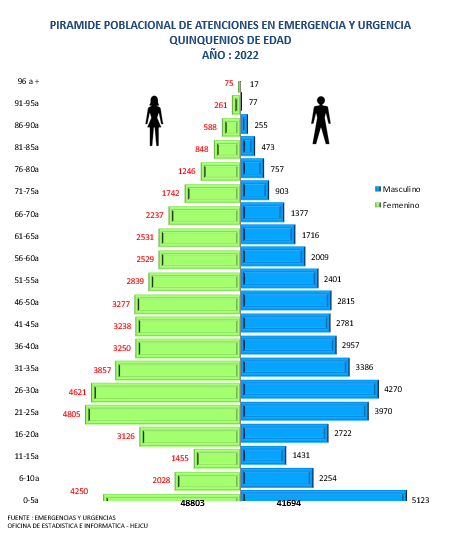 EMERGENCIA Y URGENCIAAÑO: 2022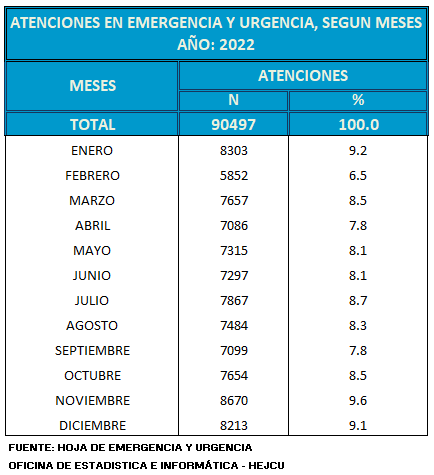 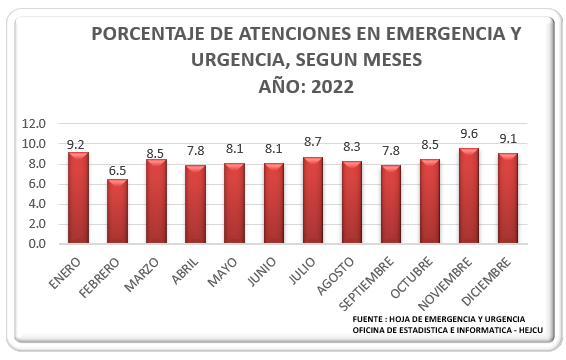 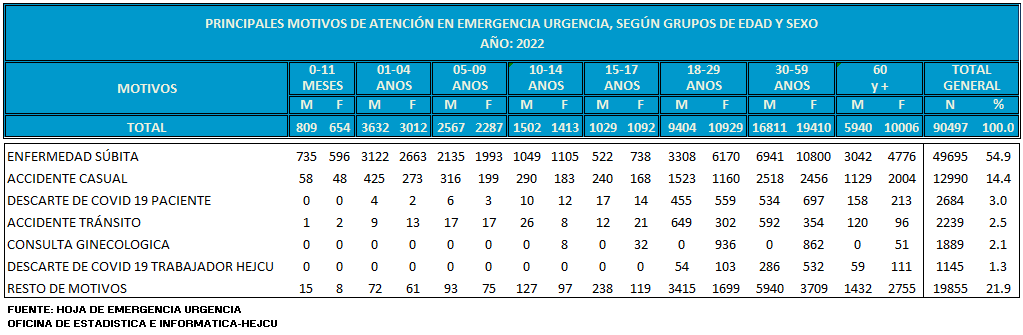 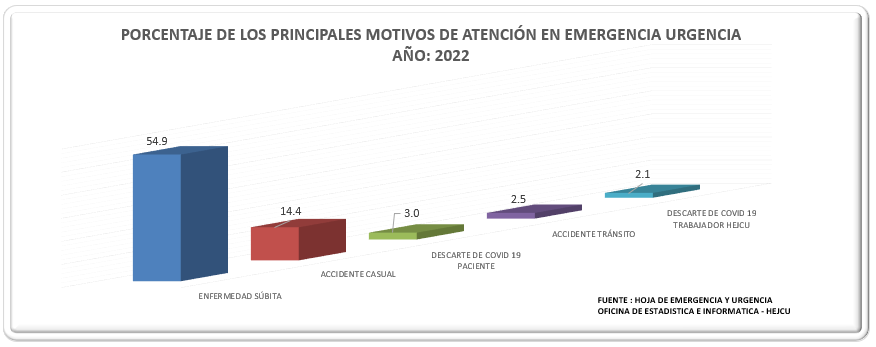 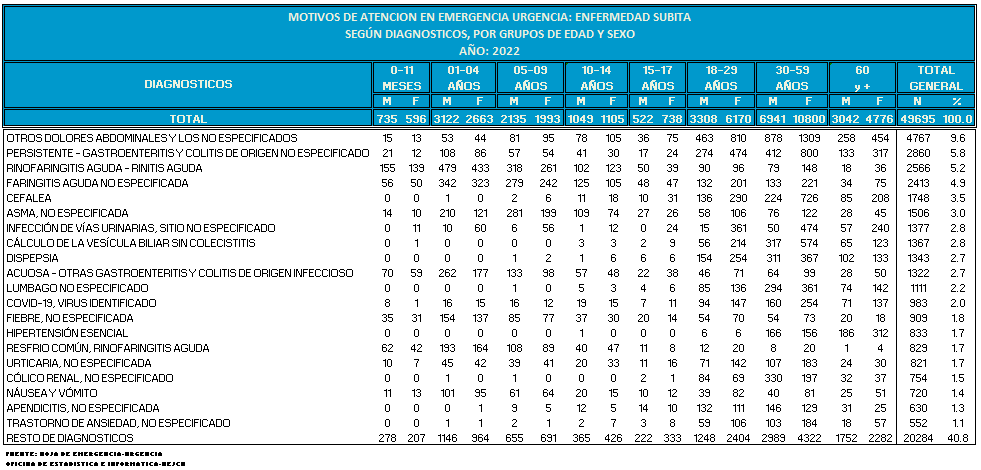 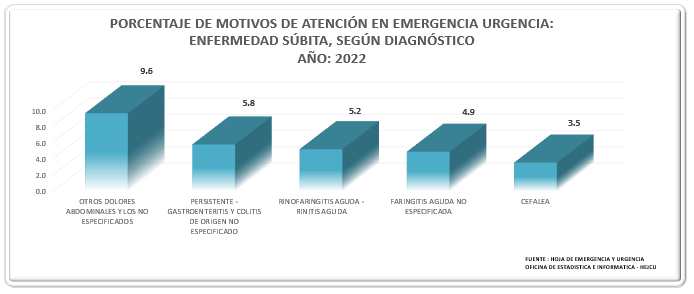 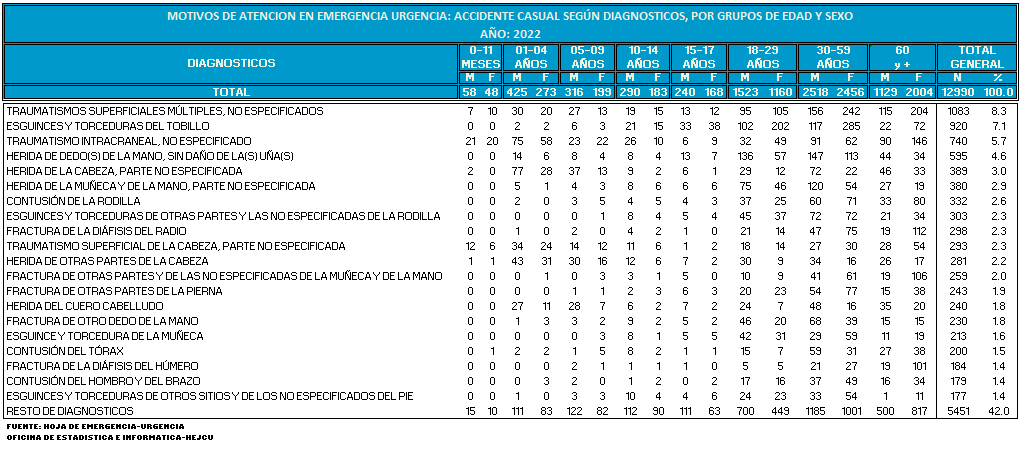 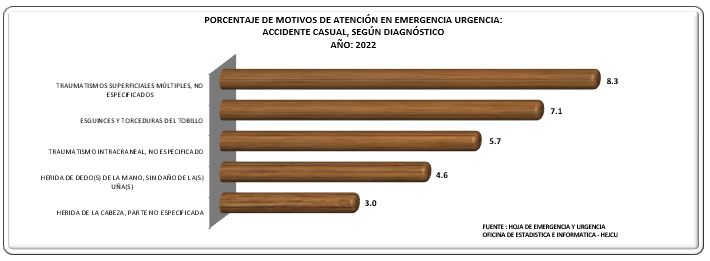 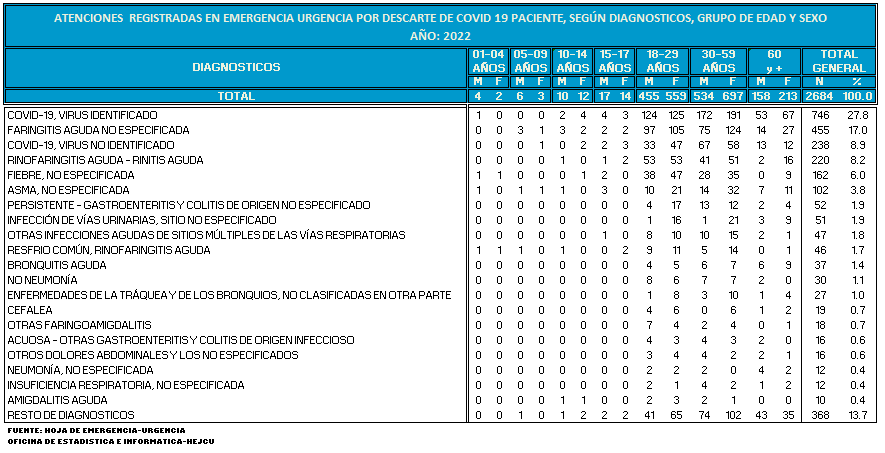 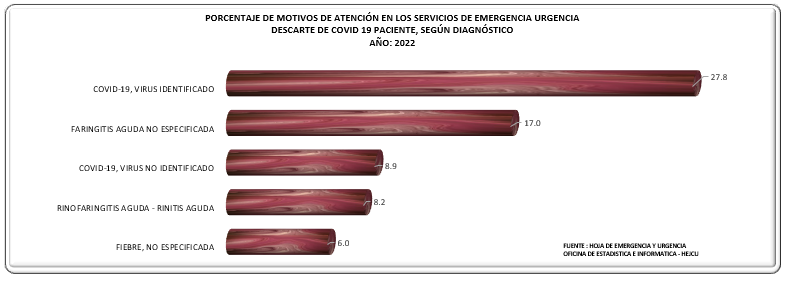 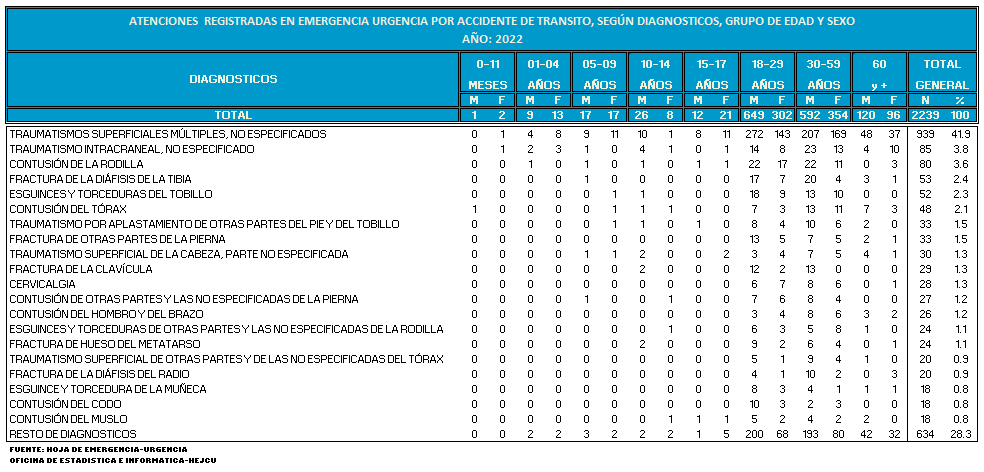 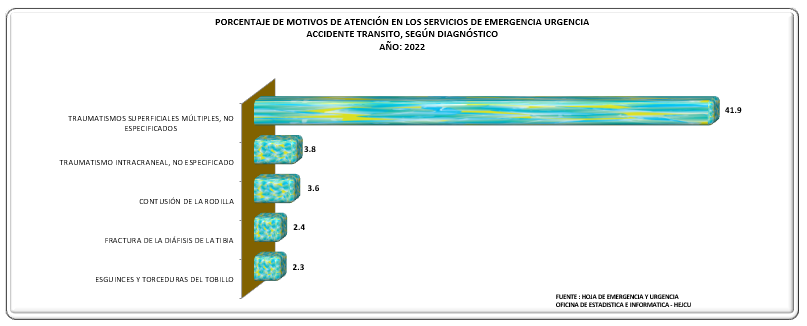 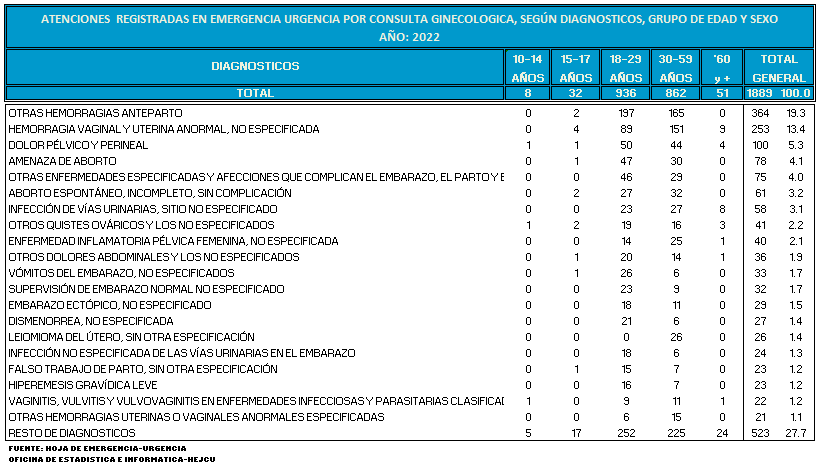 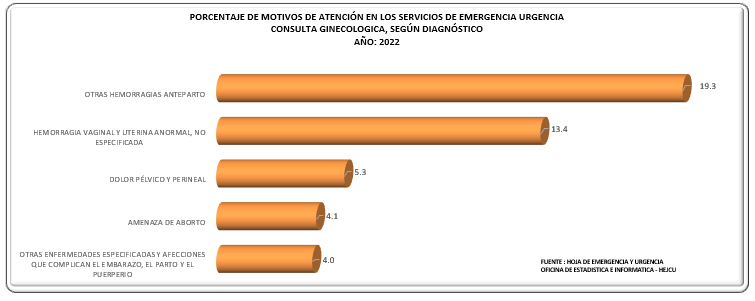 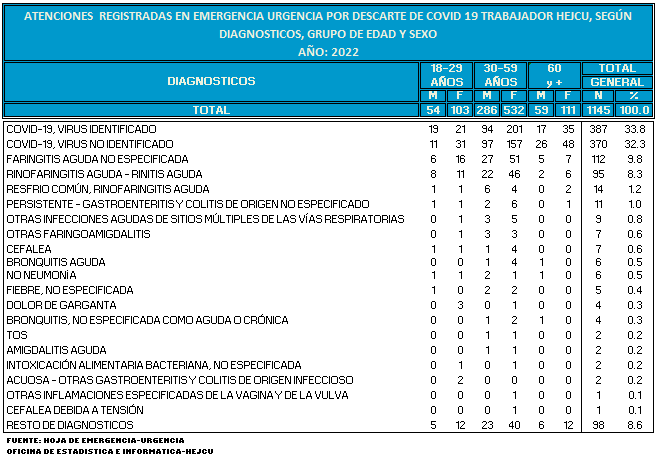 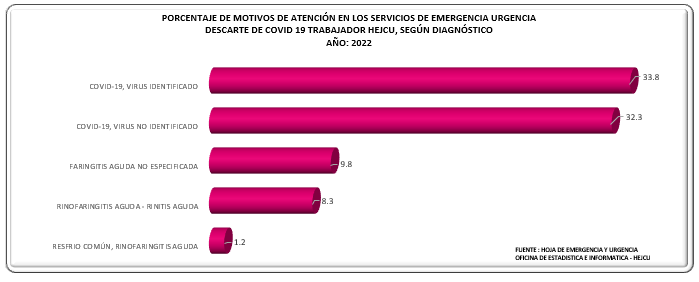 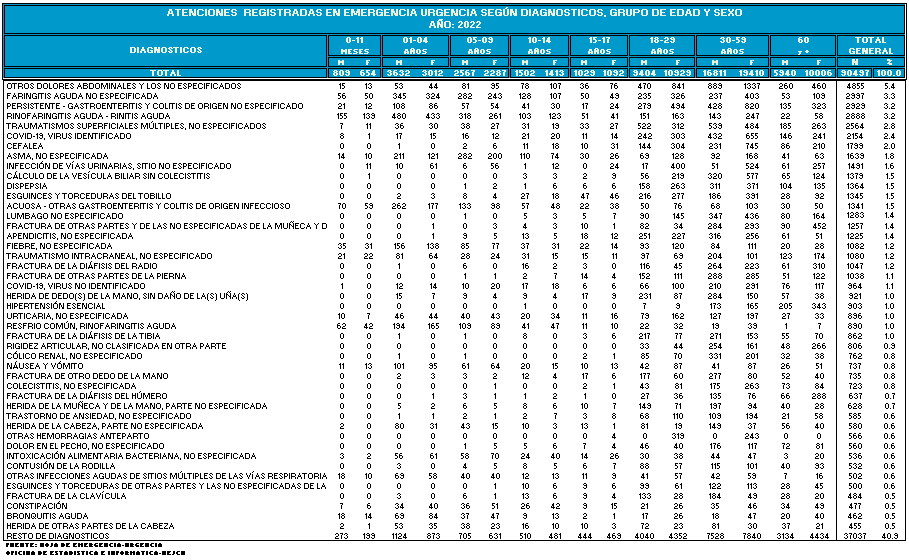 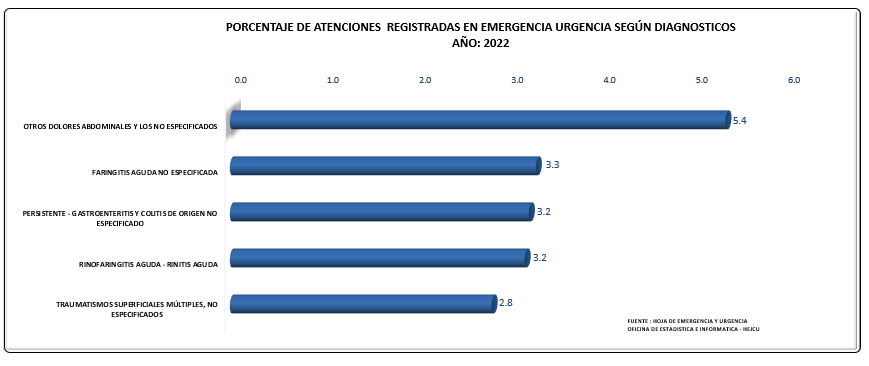 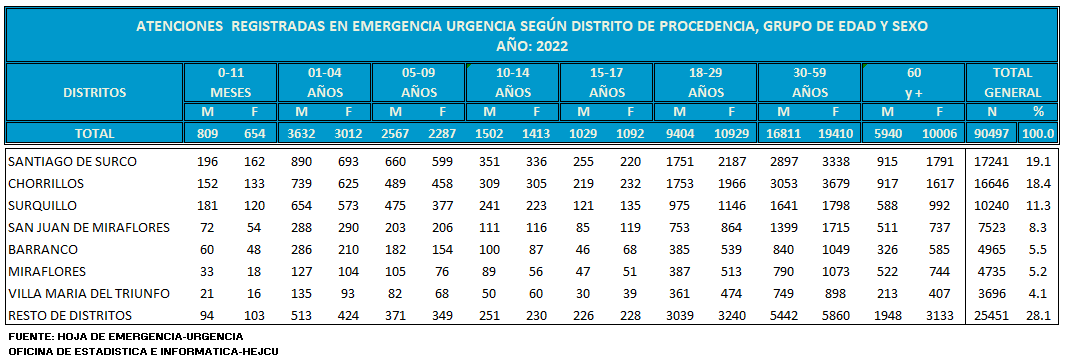 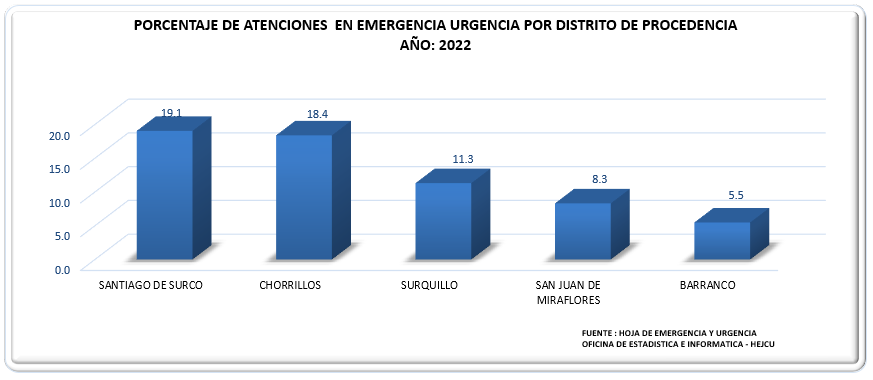 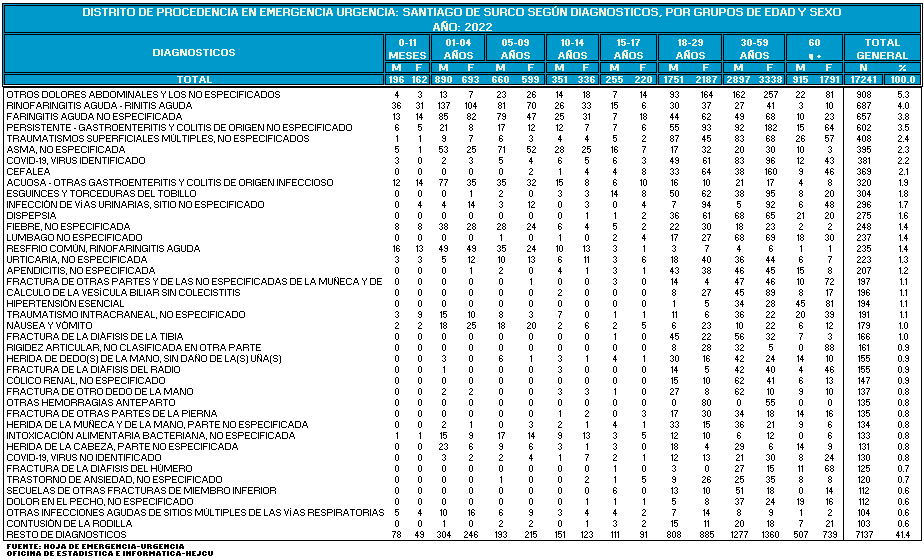 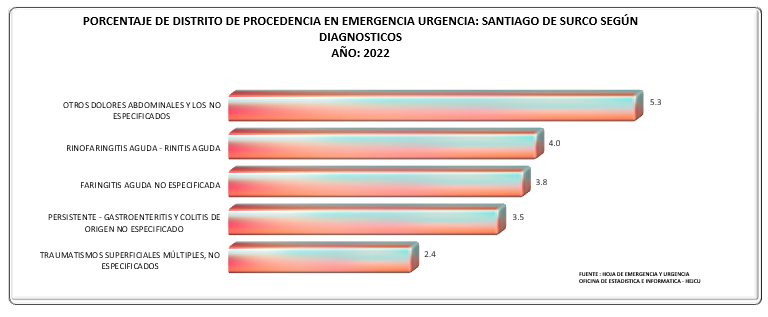 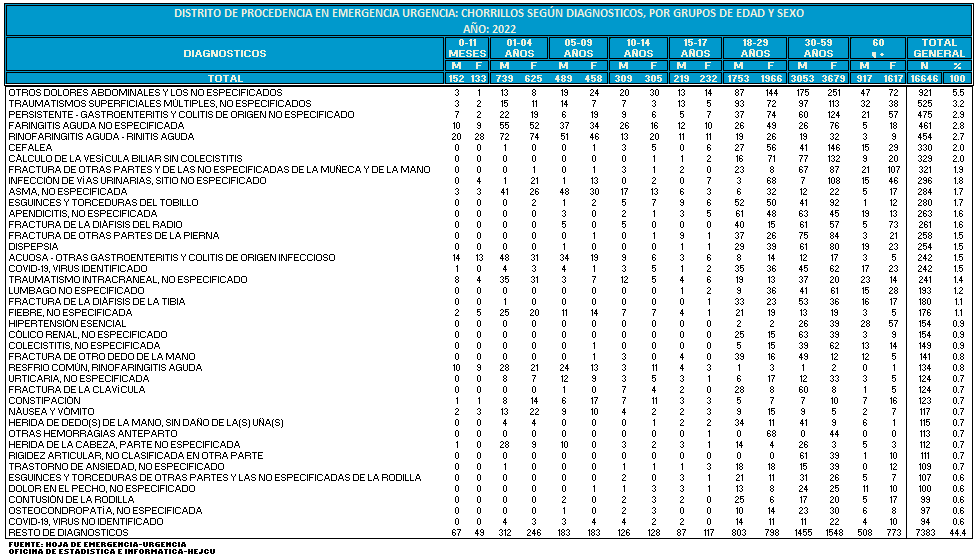 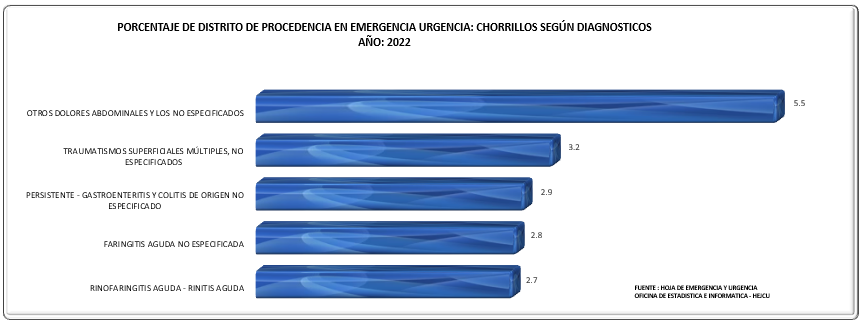 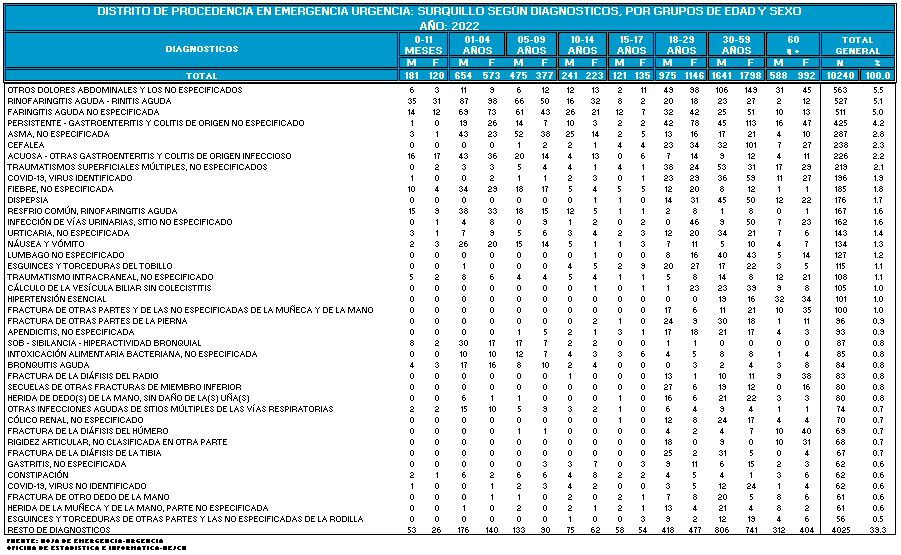 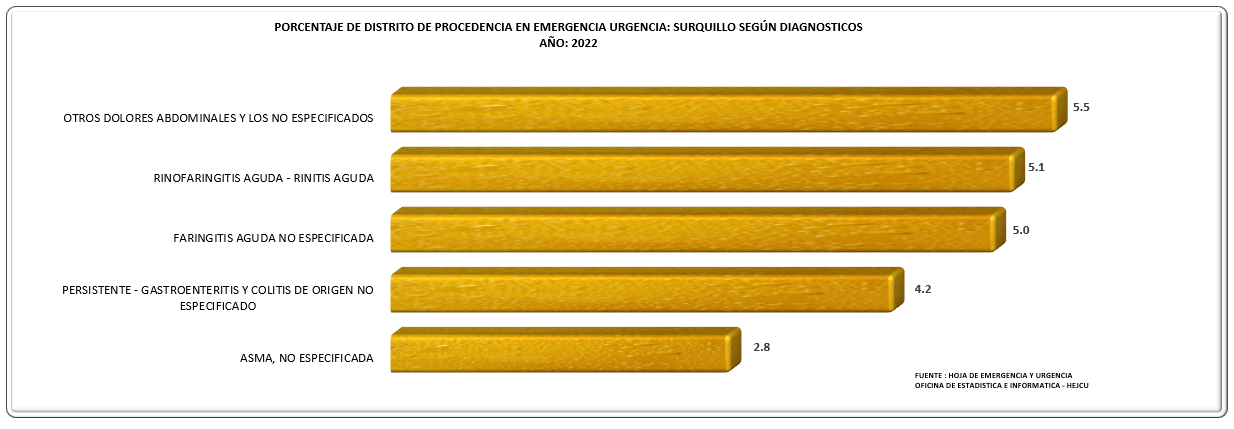 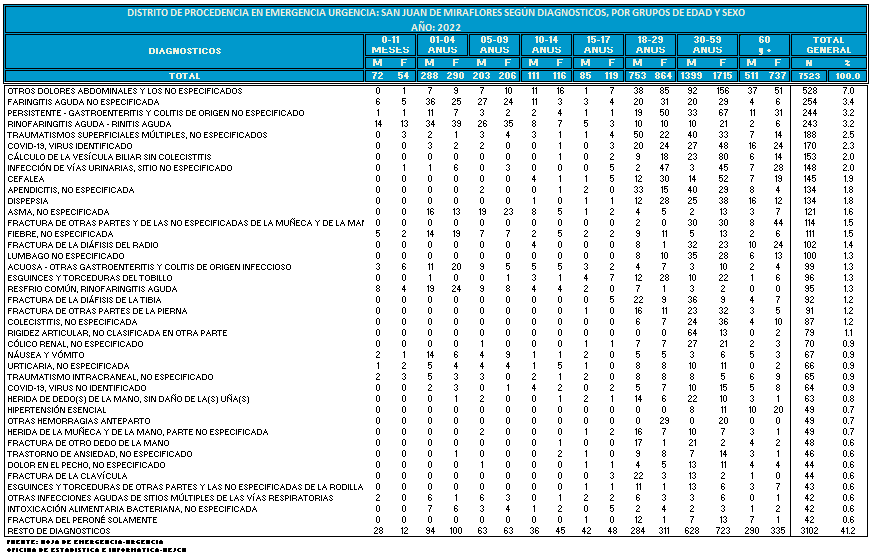 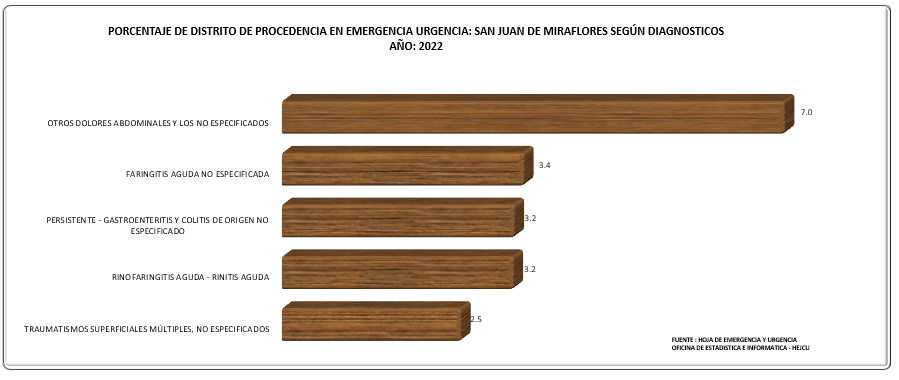 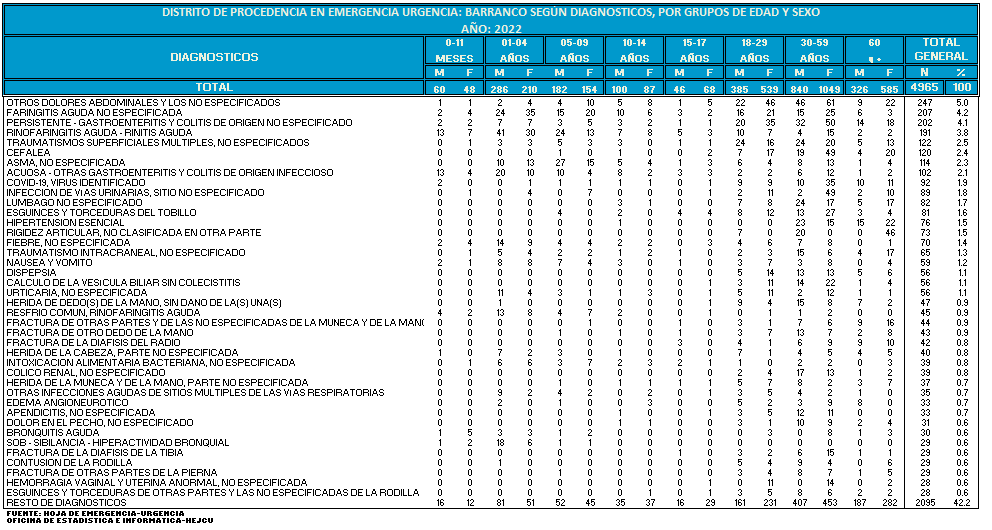 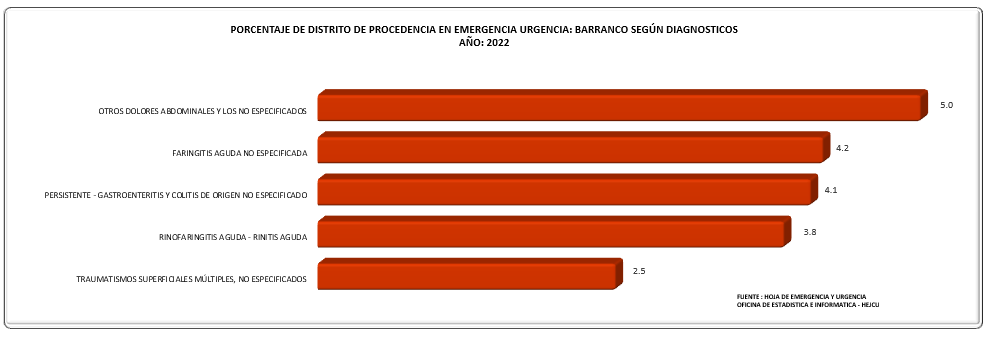 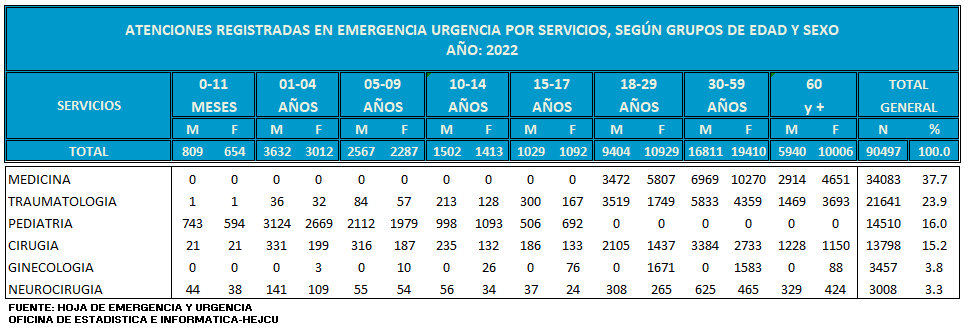 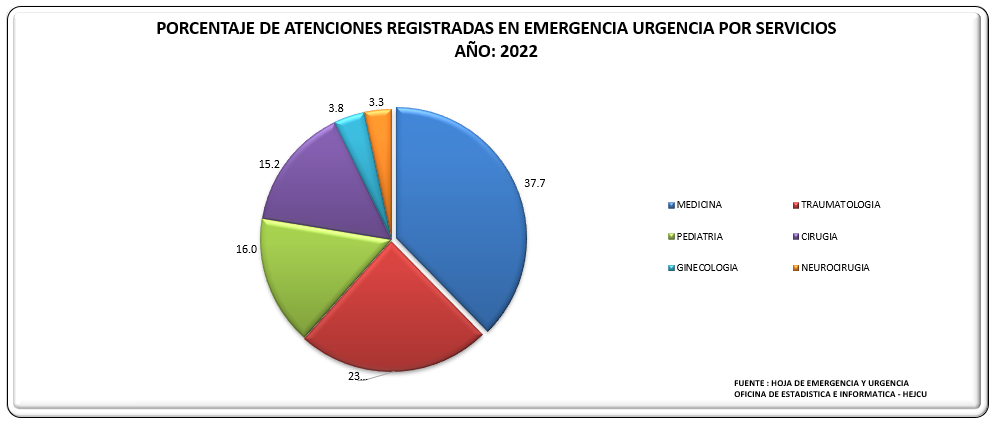 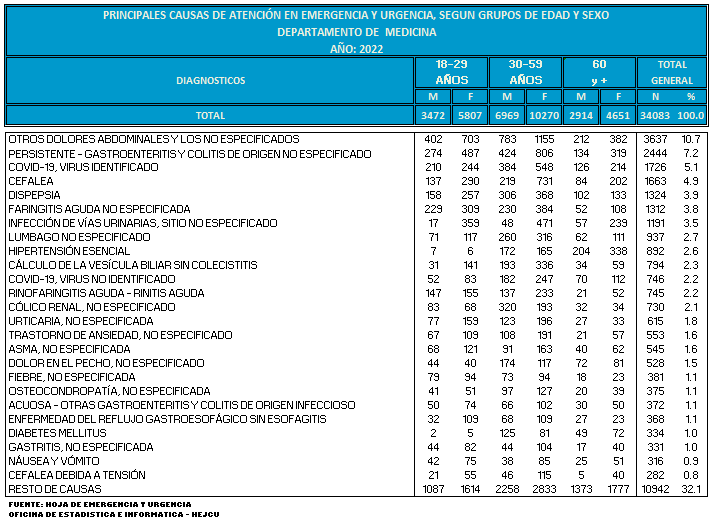 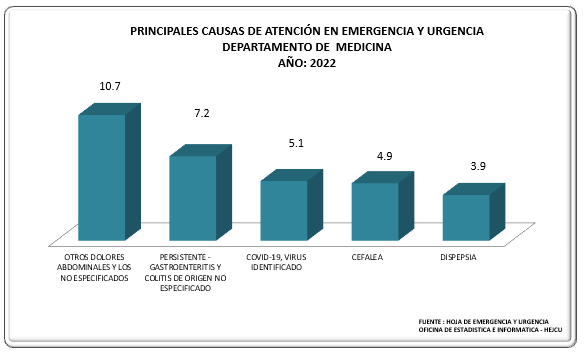 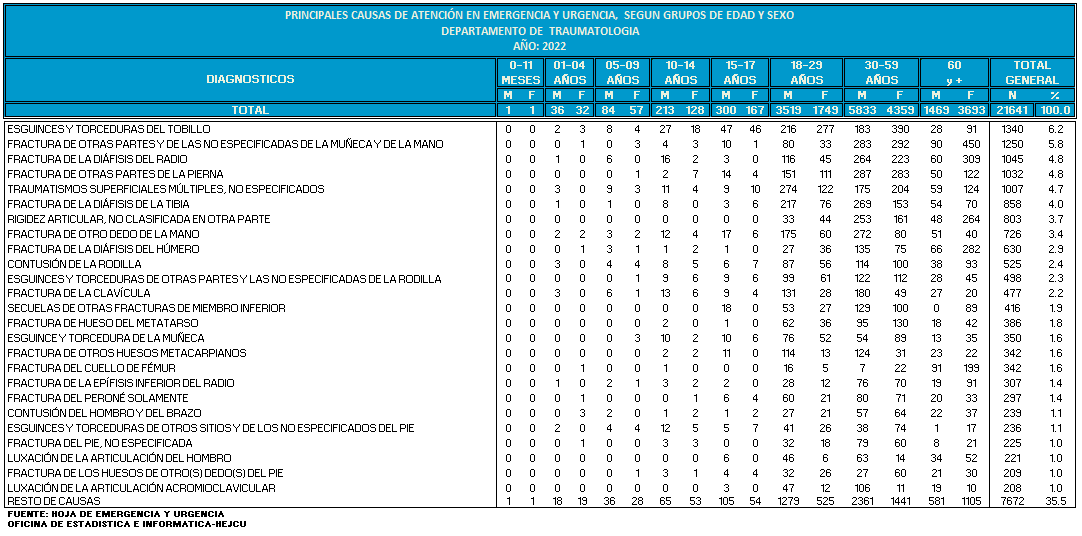 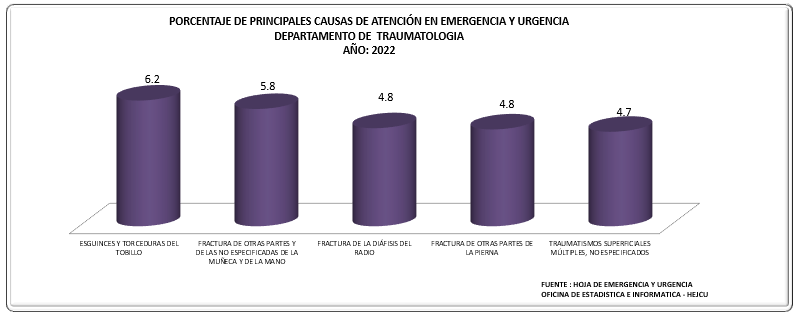 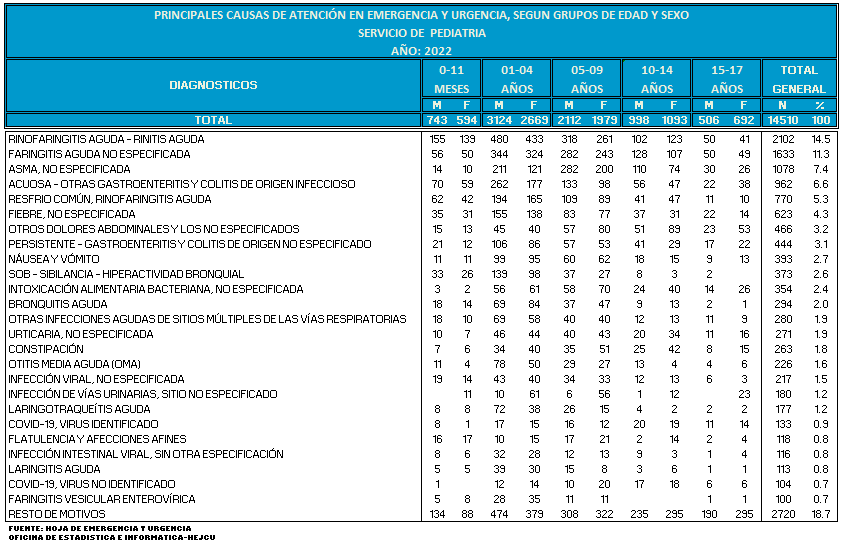 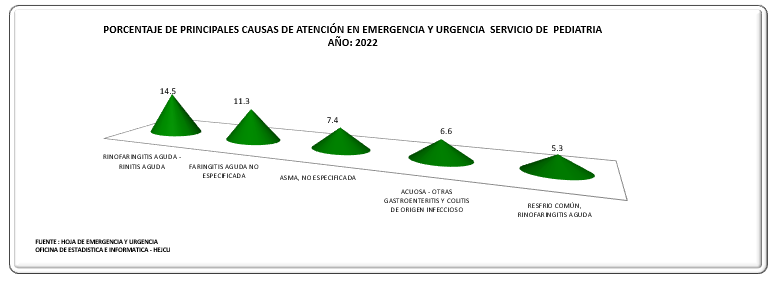 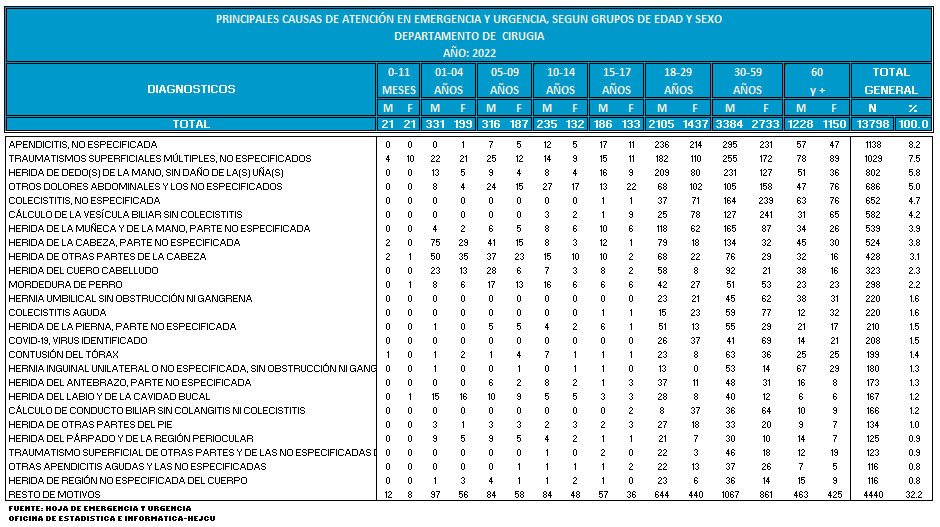 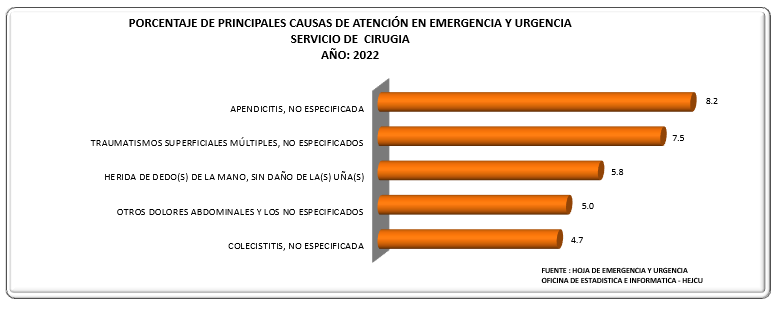 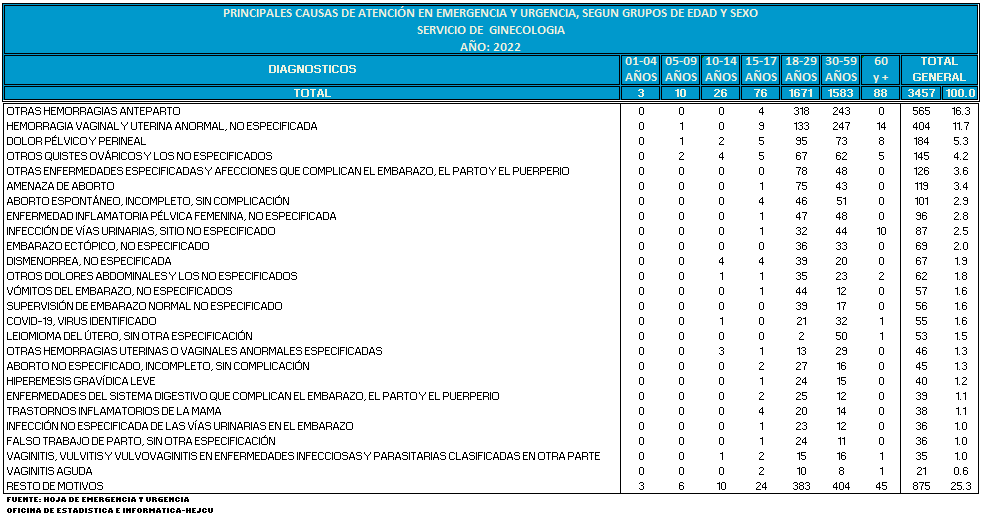 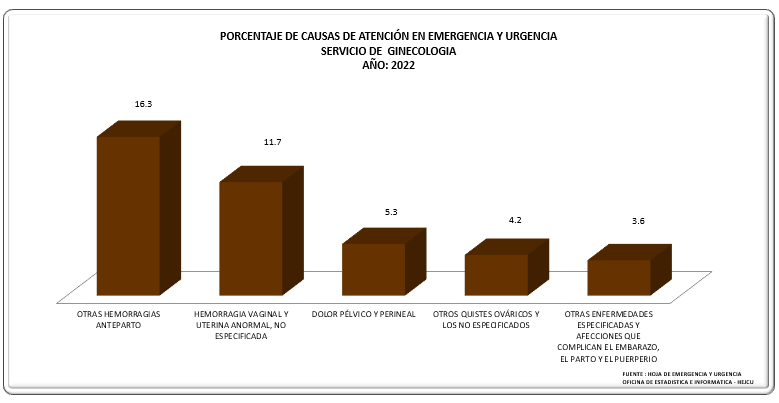 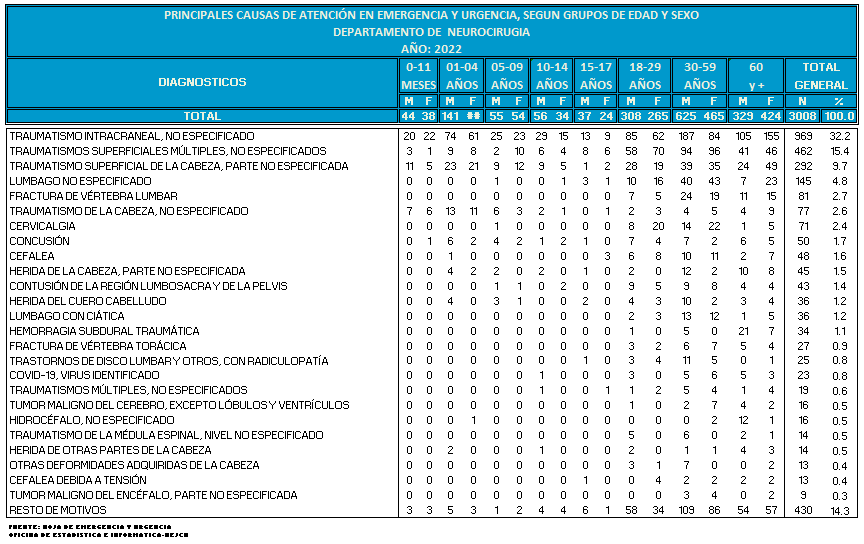 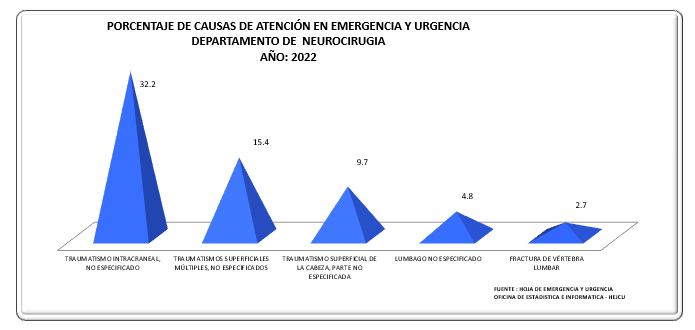 EGRESOS HOSPITALARIOSAÑO: 2022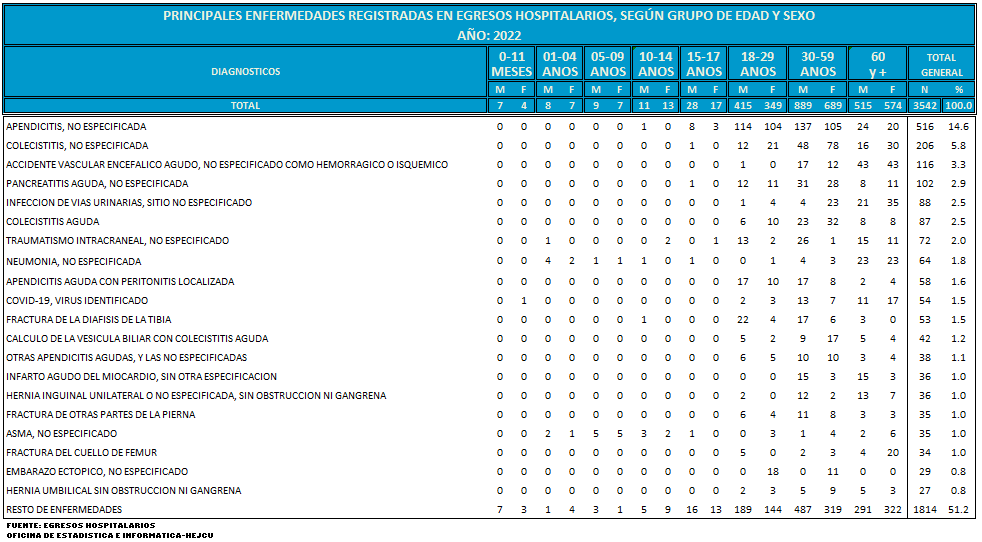 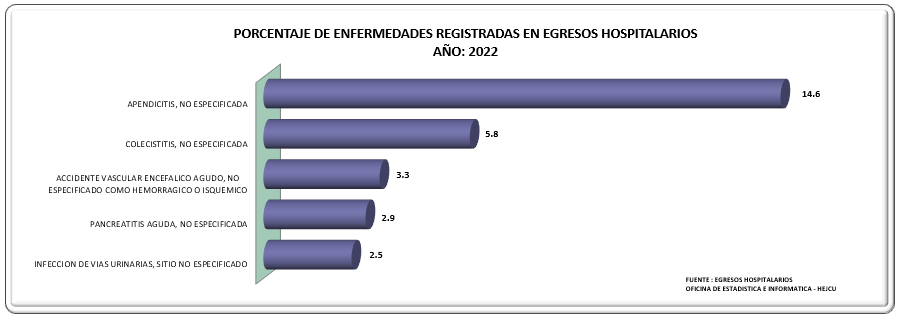 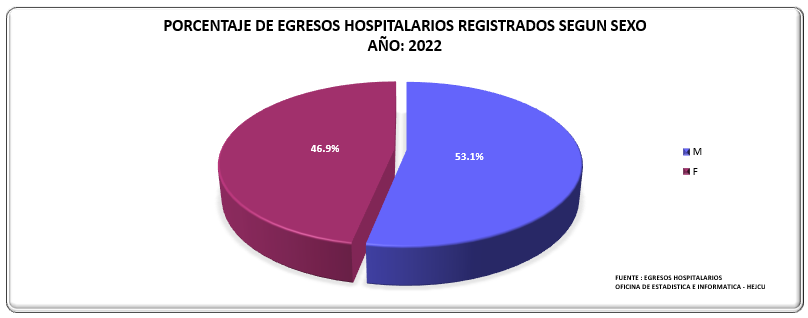 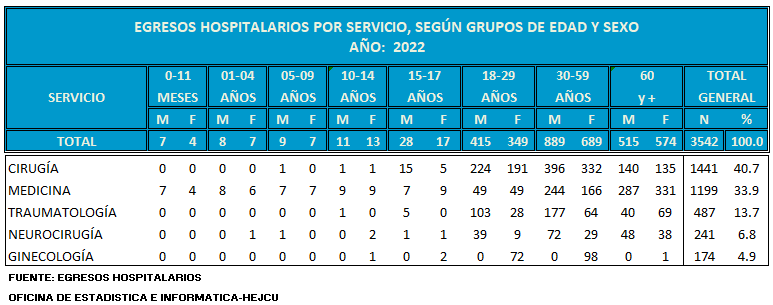 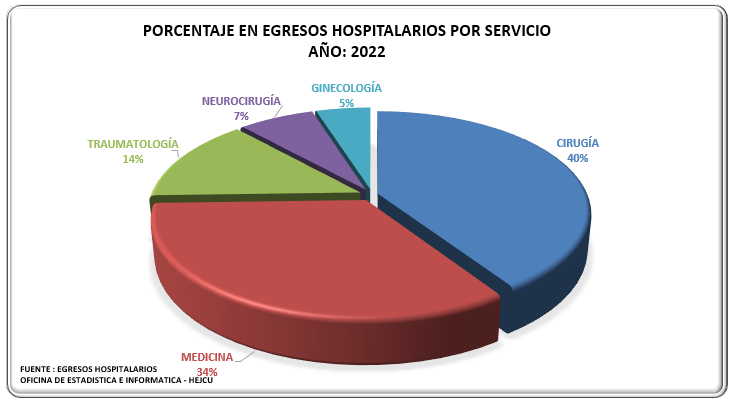 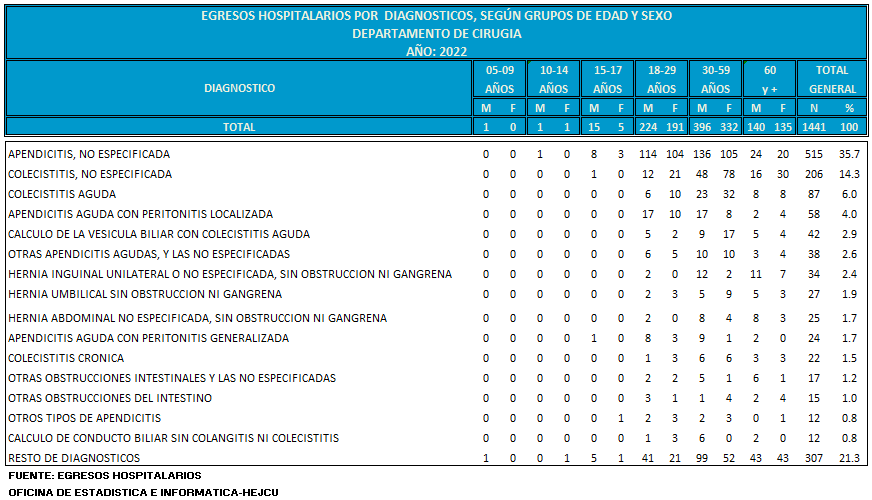 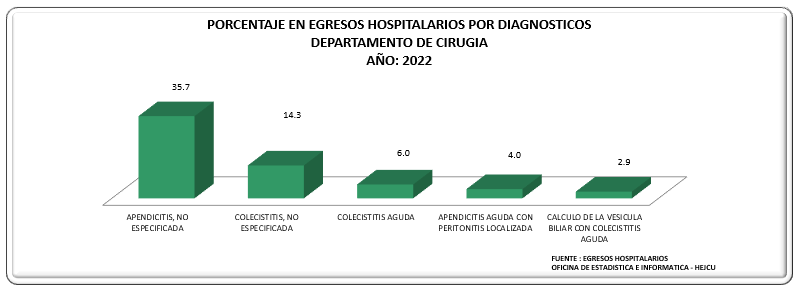 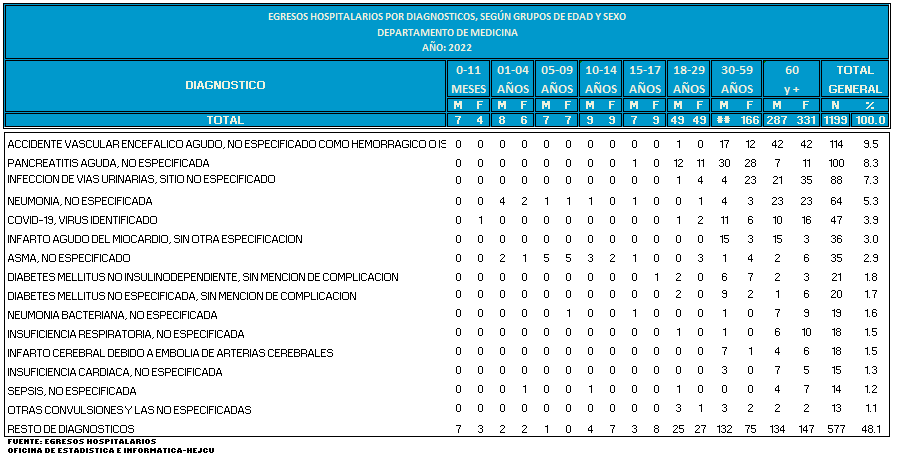 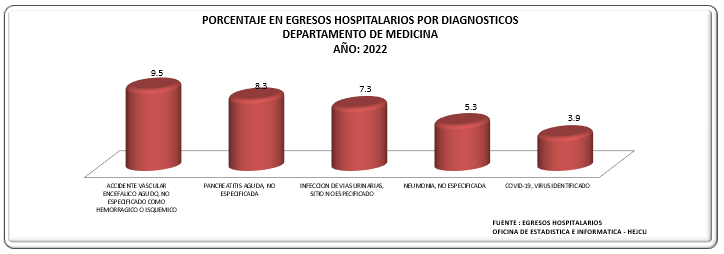 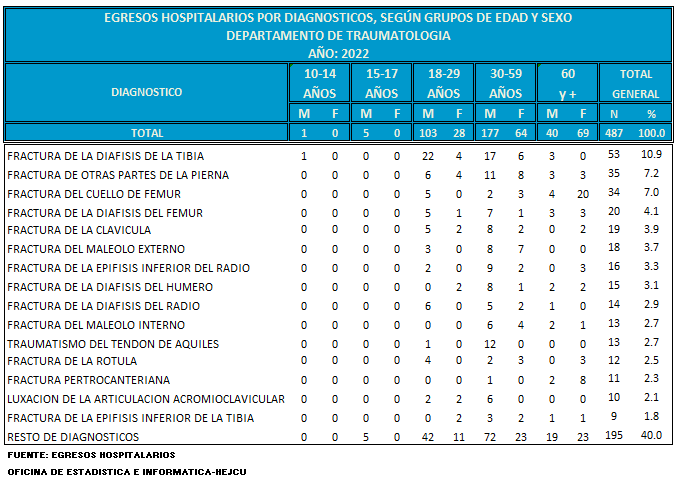 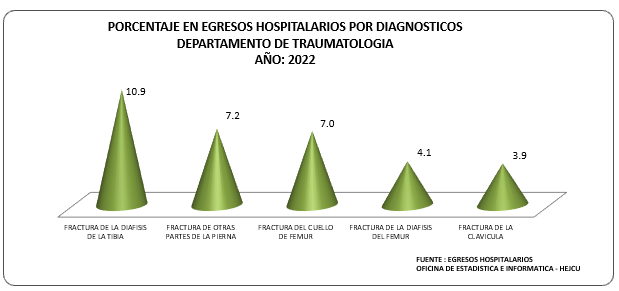 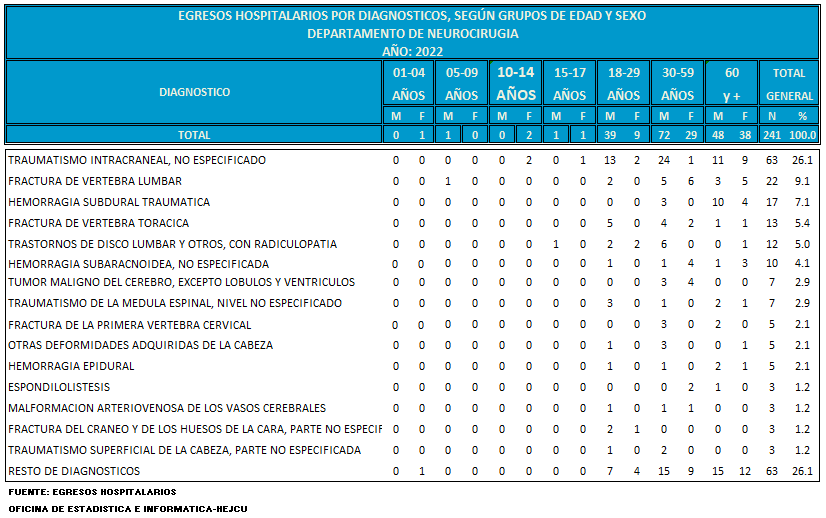 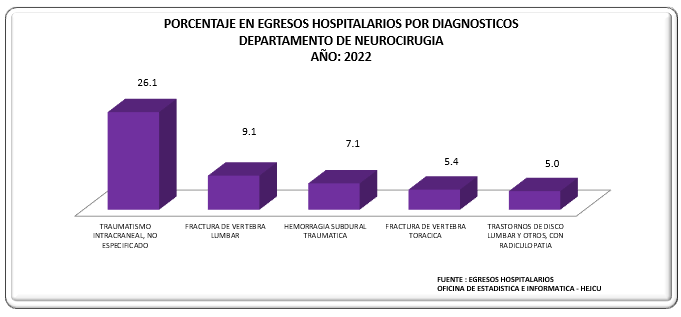 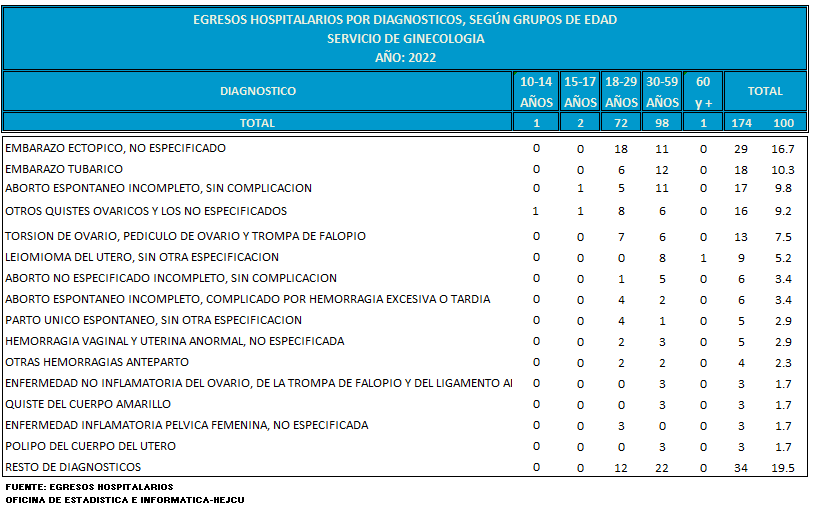 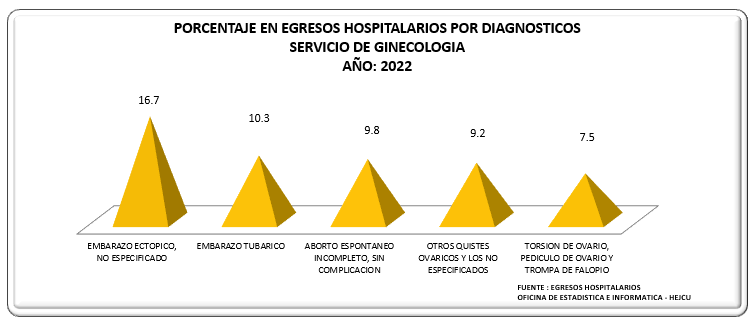 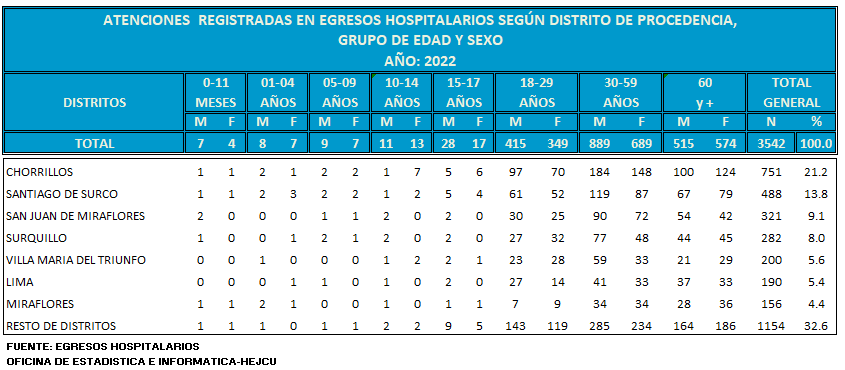 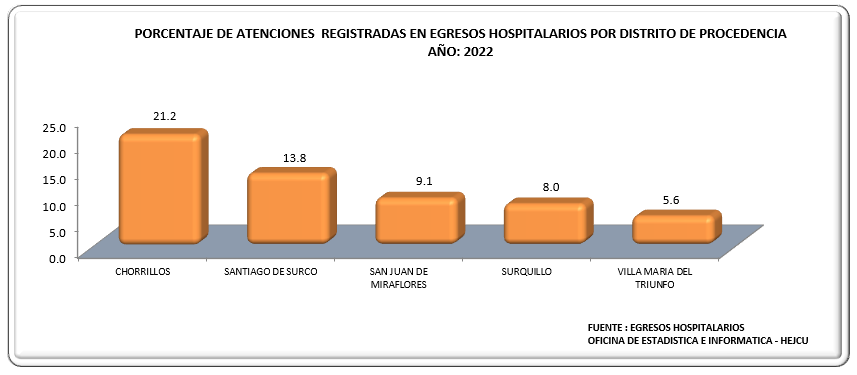 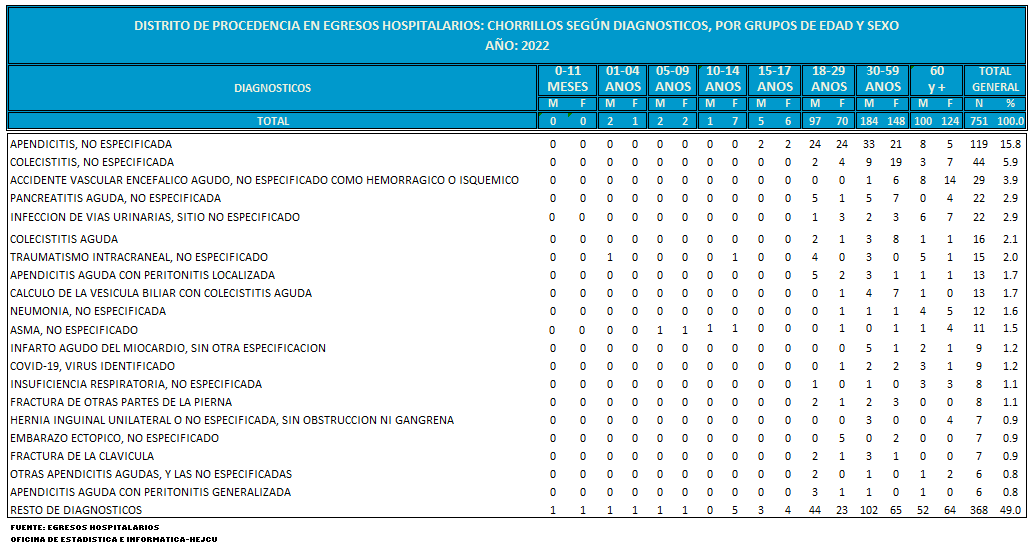 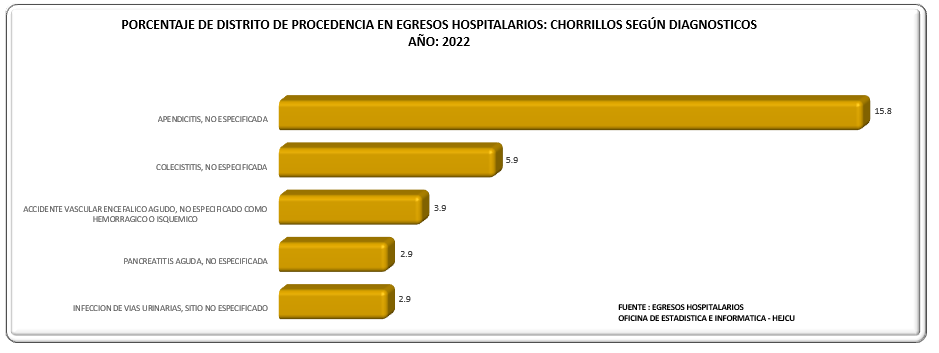 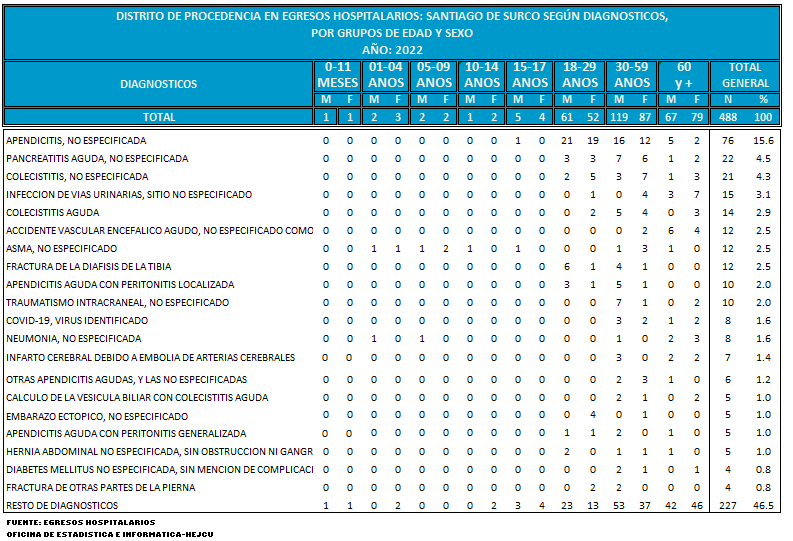 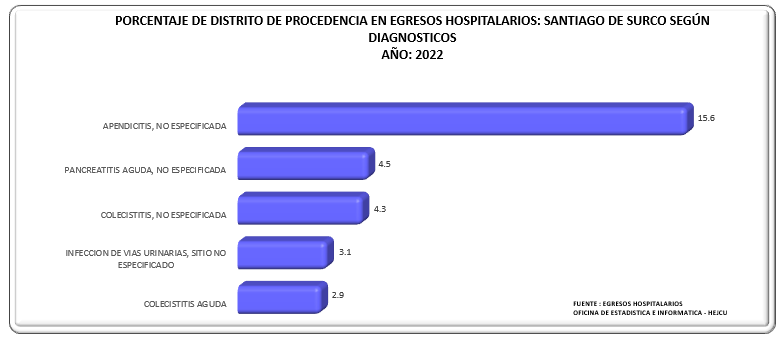 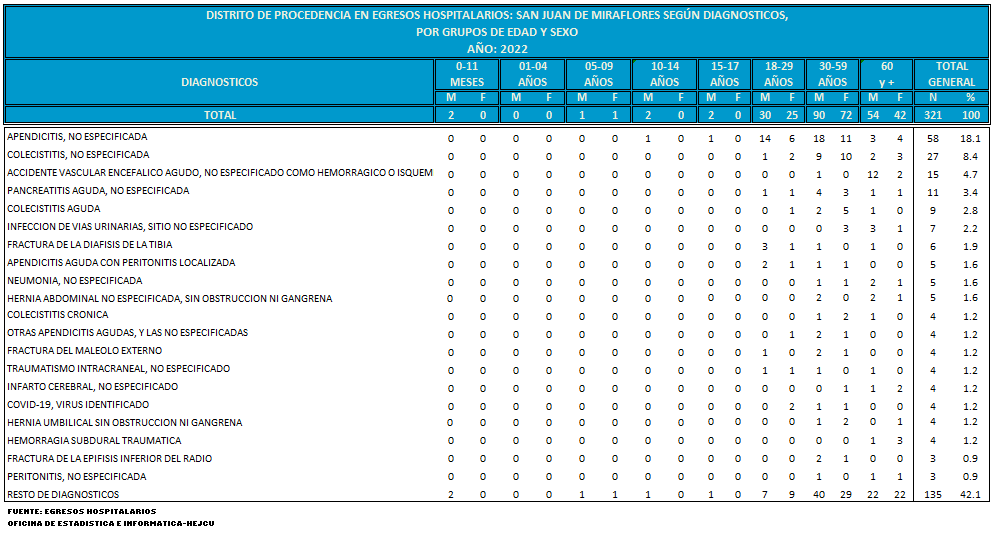 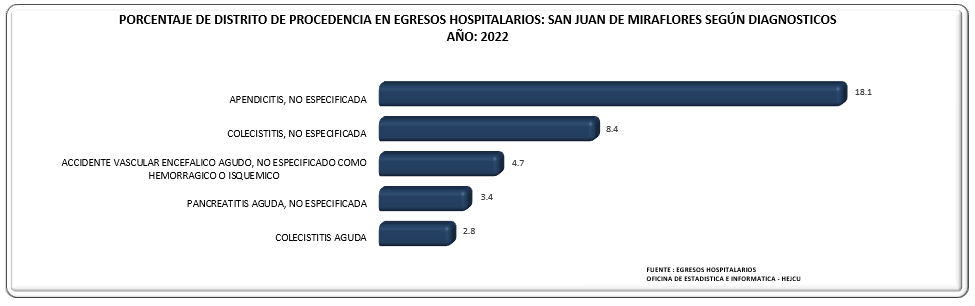 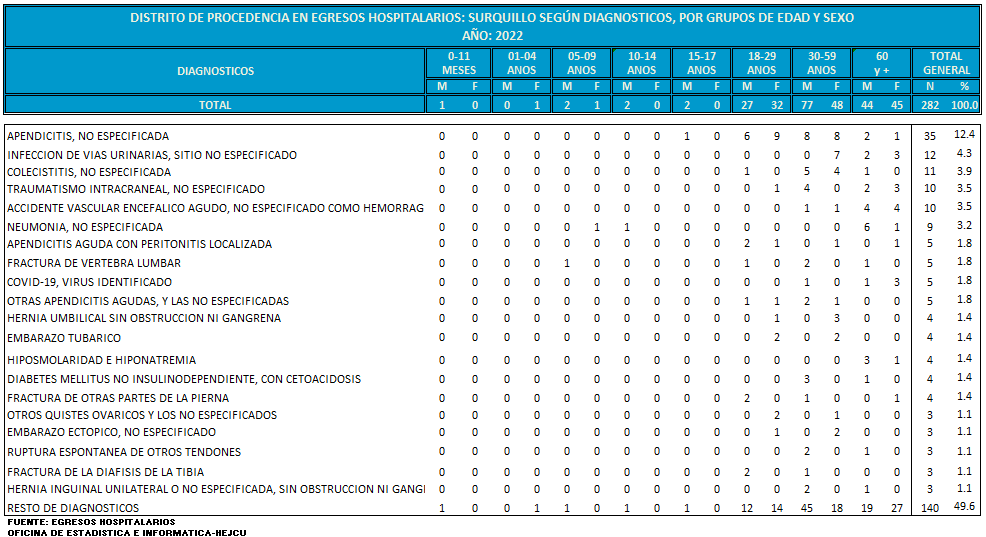 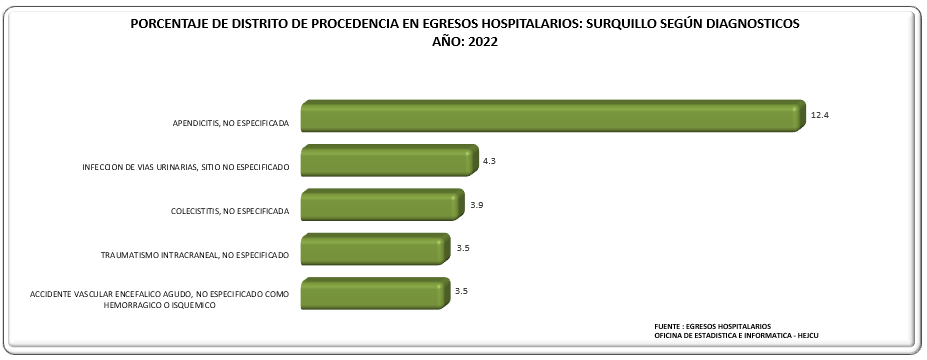 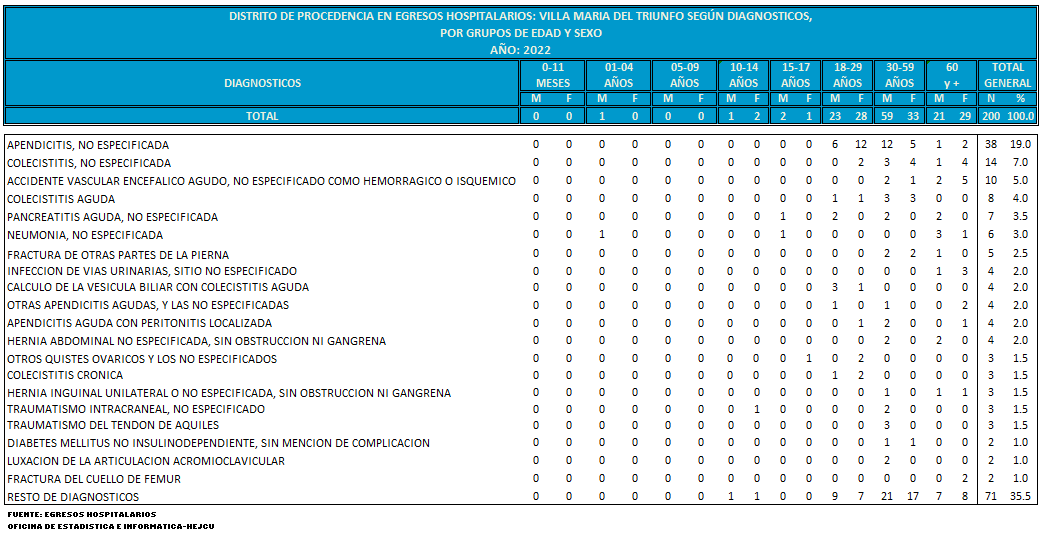 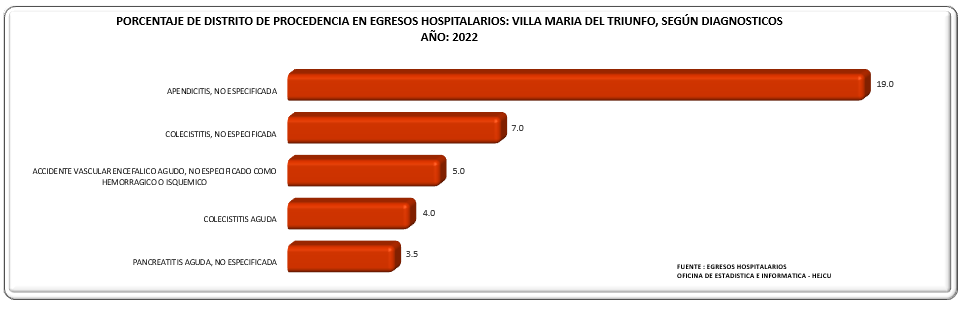 INDICADORES HOSPITALARIOSAÑO: 2022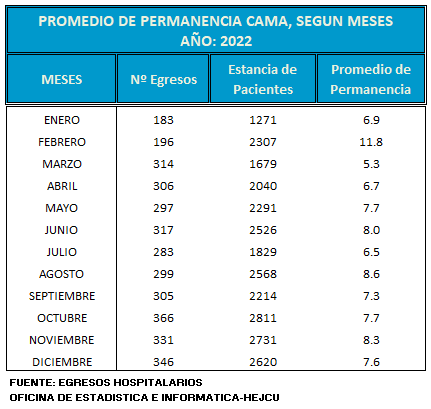 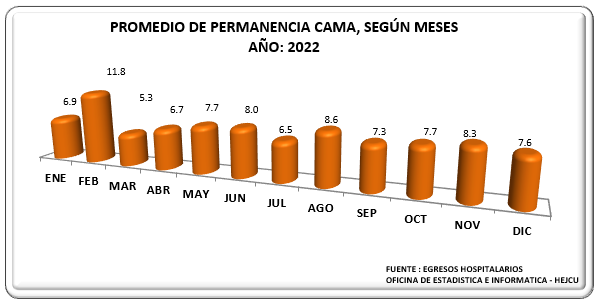 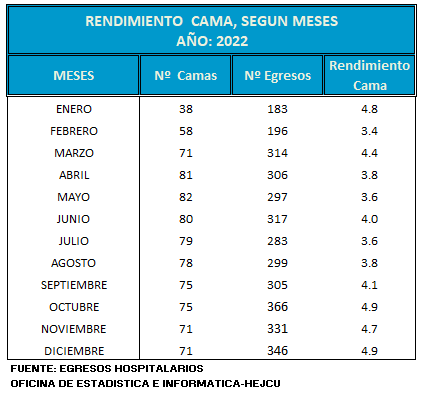 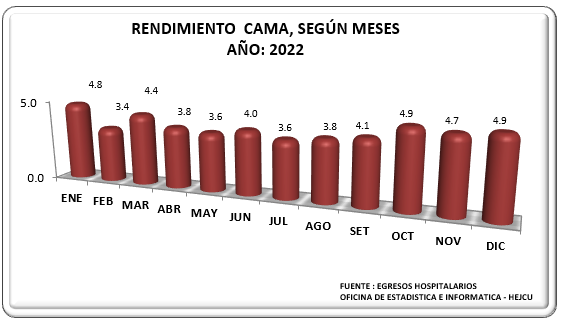 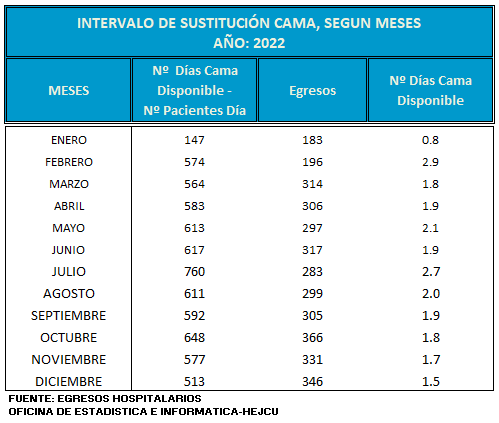 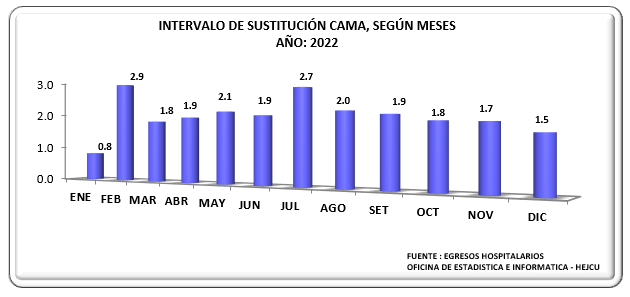 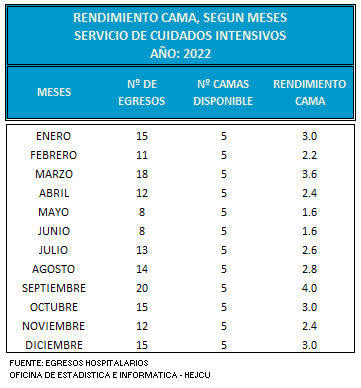 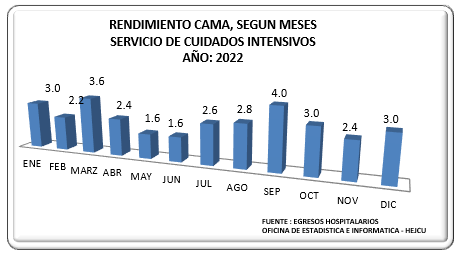 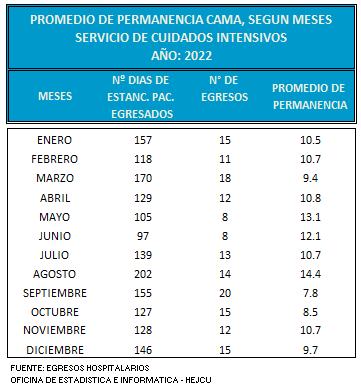 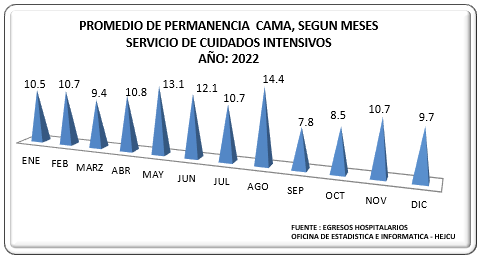 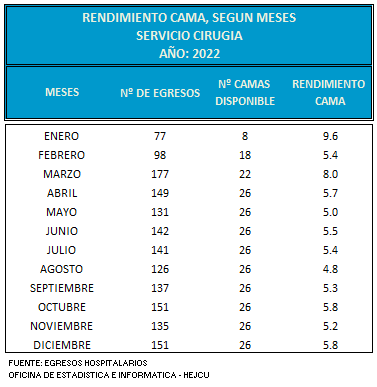 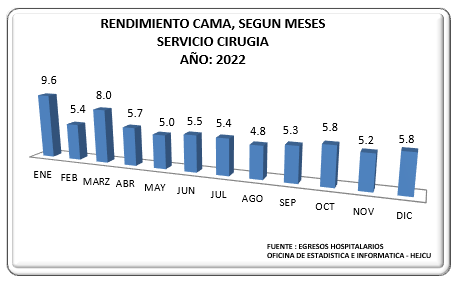 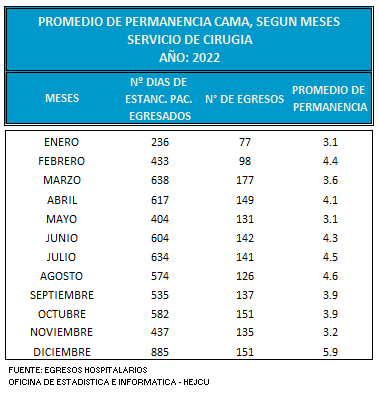 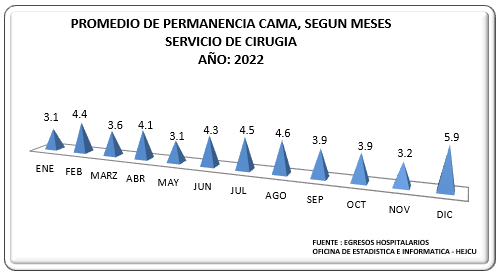 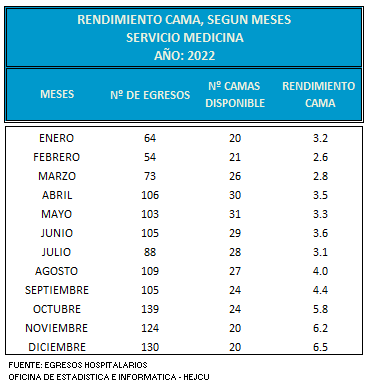 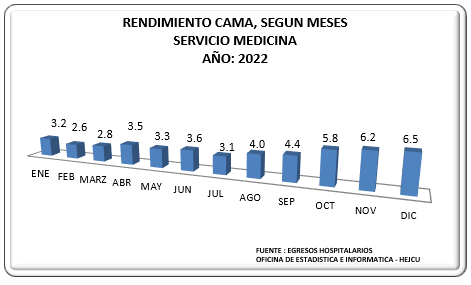 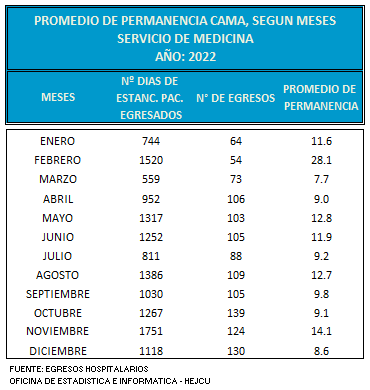 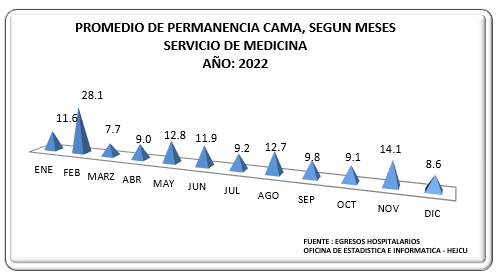 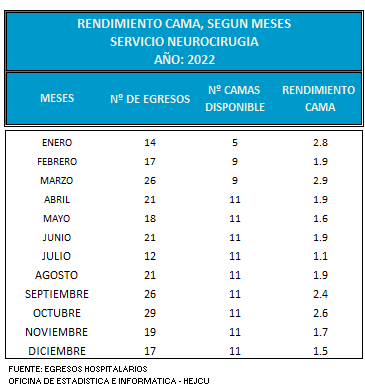 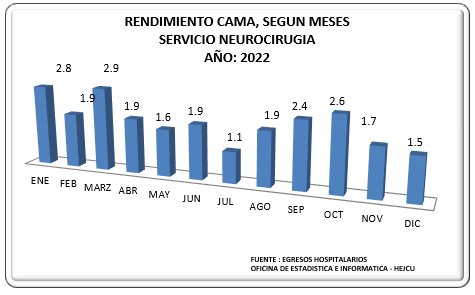 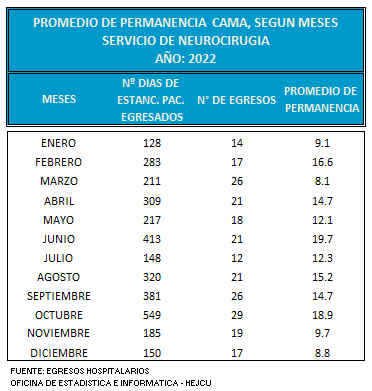 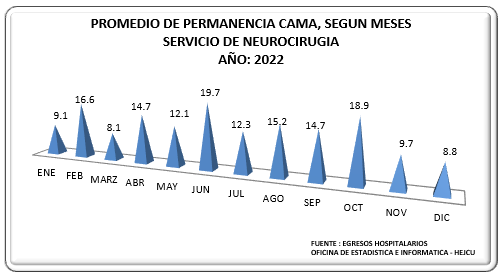 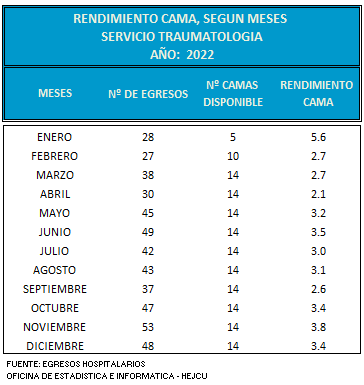 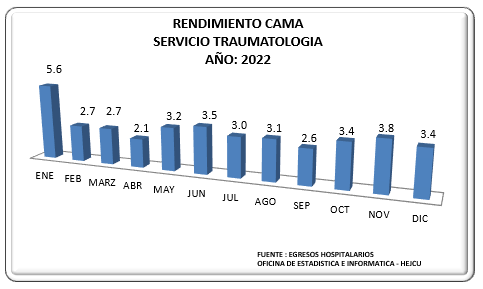 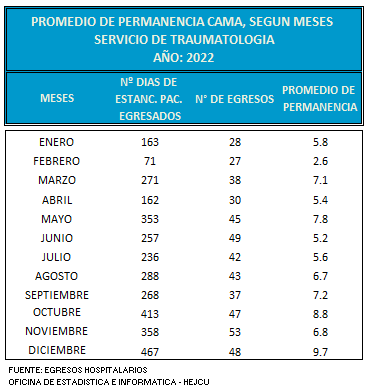 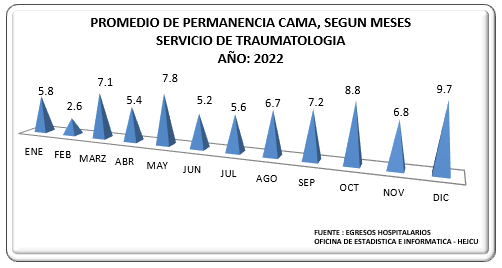 INDICADORES - ATENCIONES DE EMERGENCIA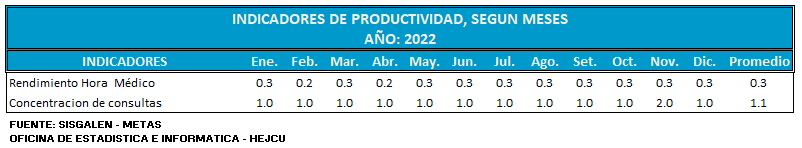 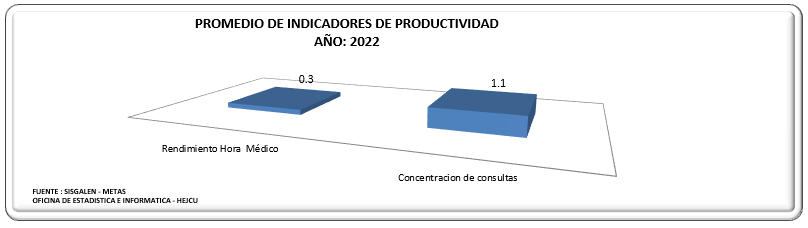 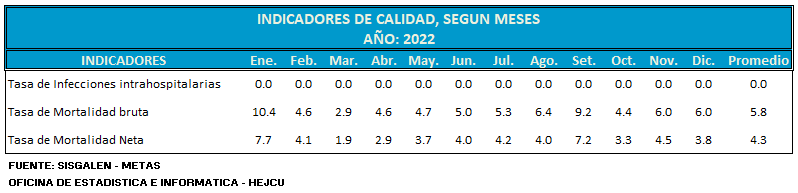 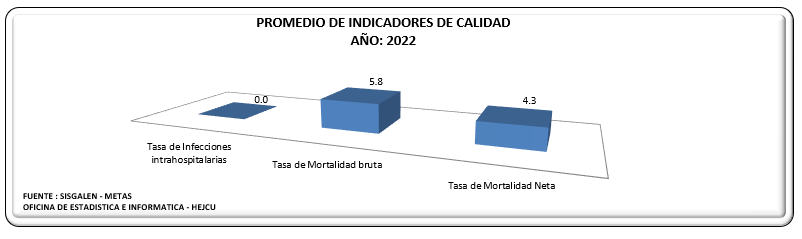 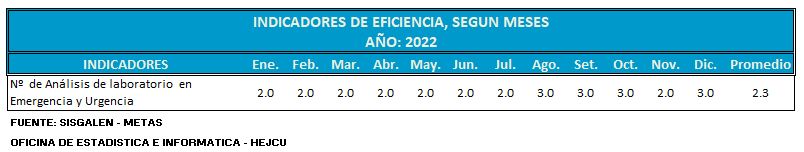 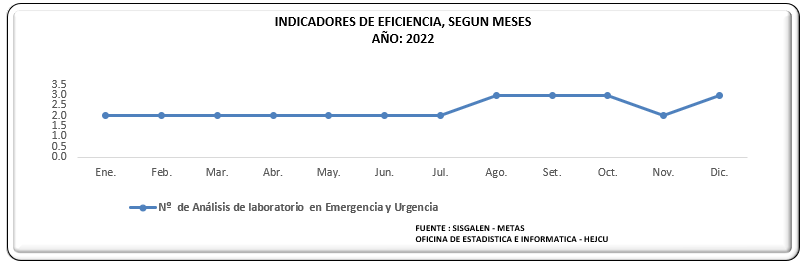 MORTALIDAD INTRAHOSPITALARIAAÑO: 2022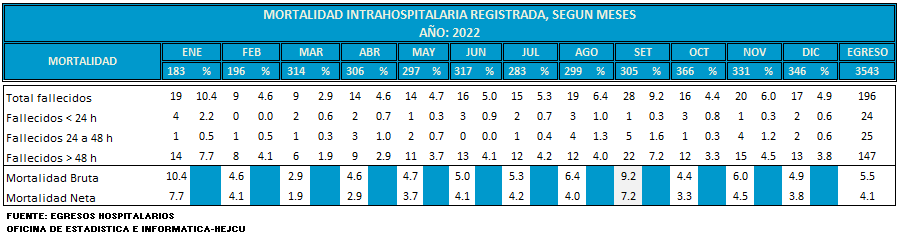 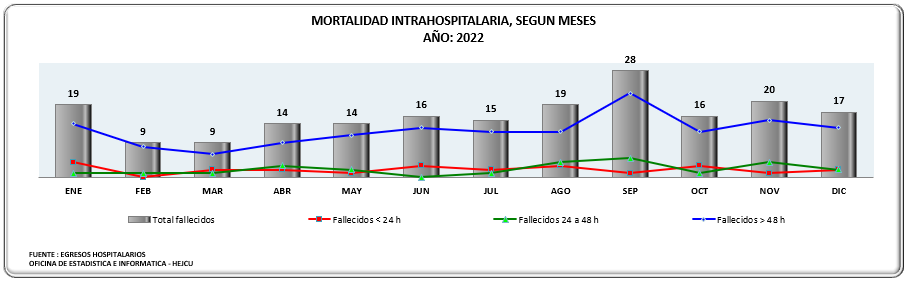 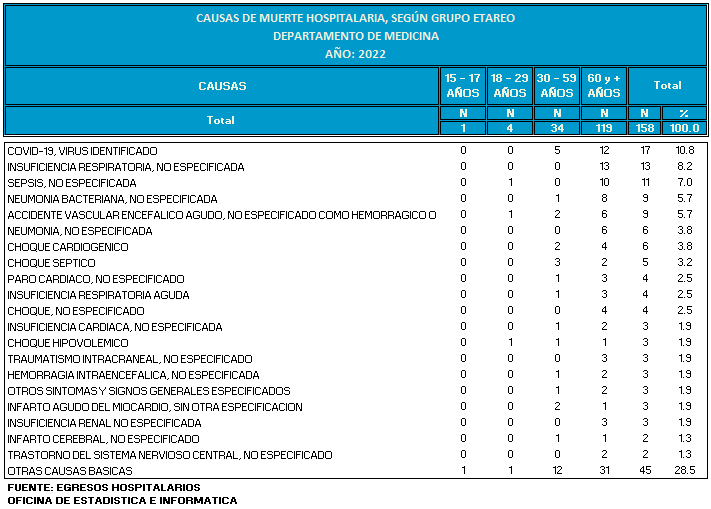 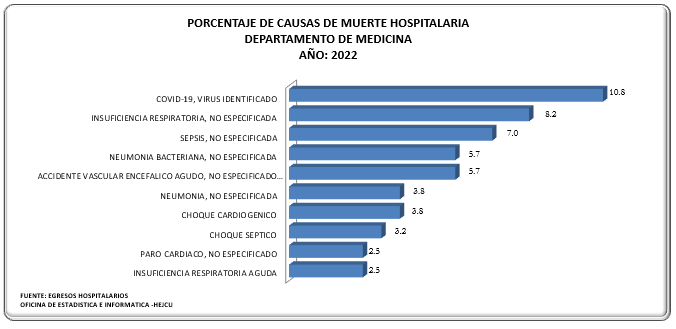 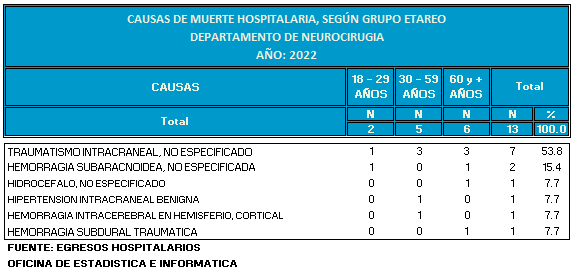 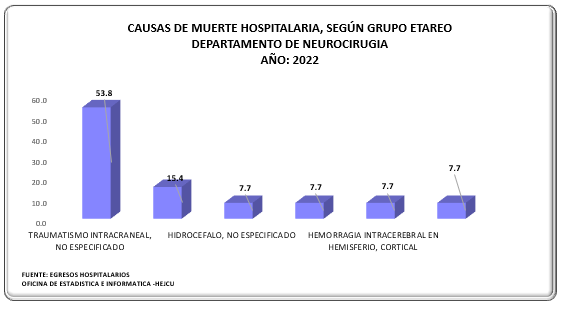 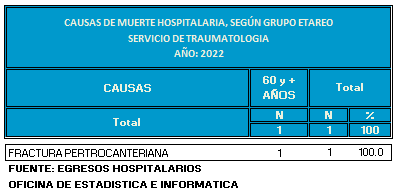 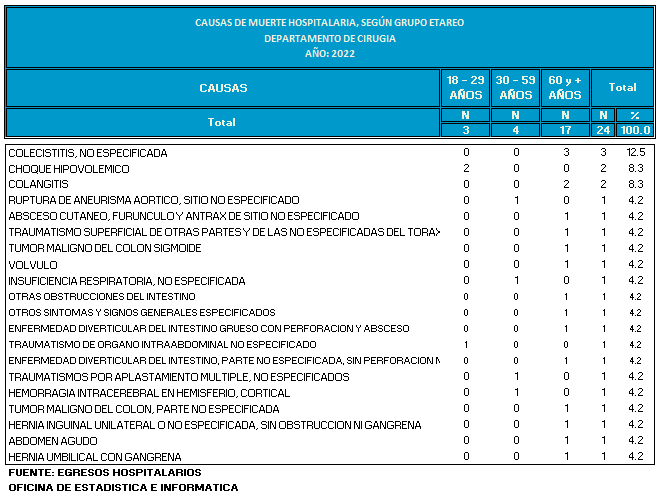 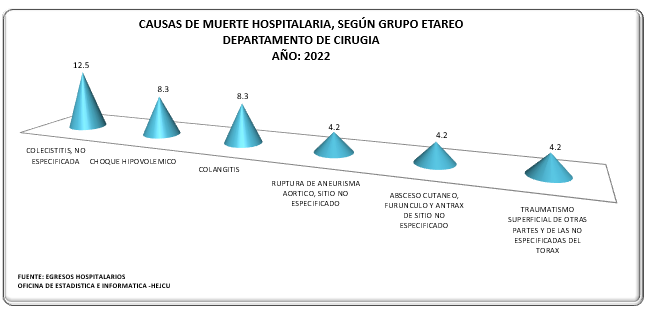 INTERVENCIONES QUIRURGICASAÑO: 2022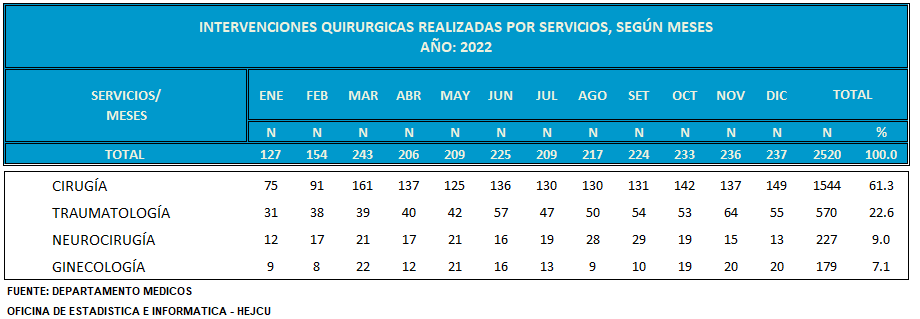 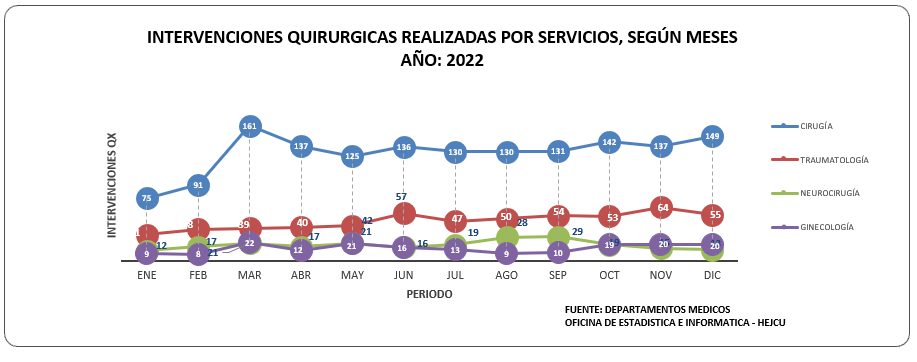 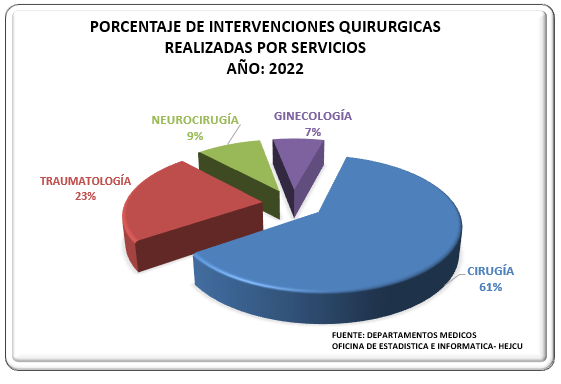 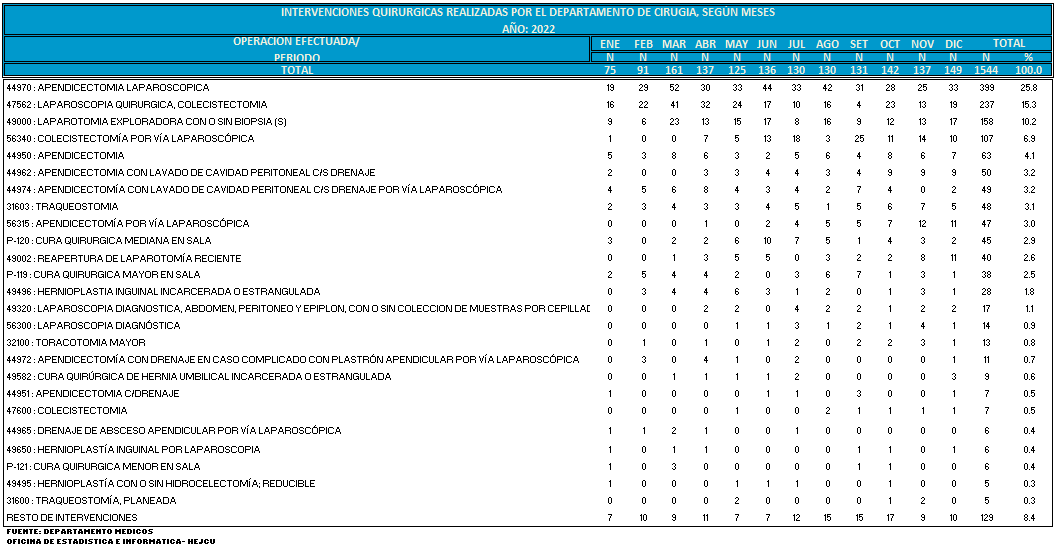 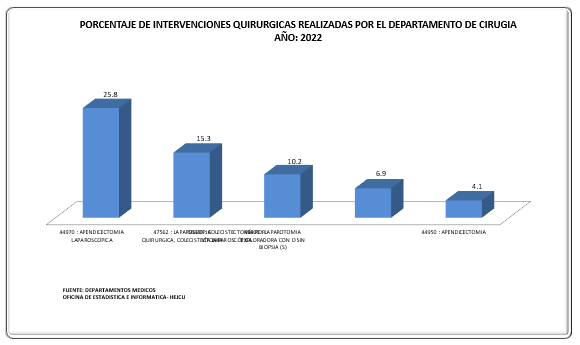 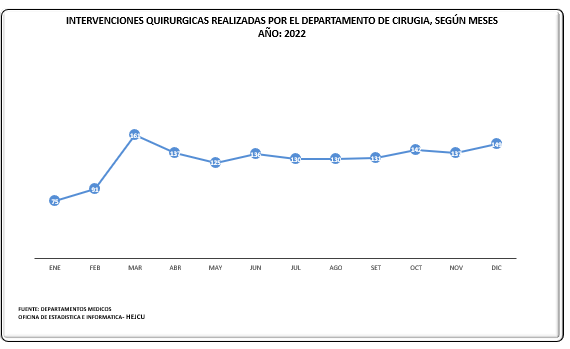 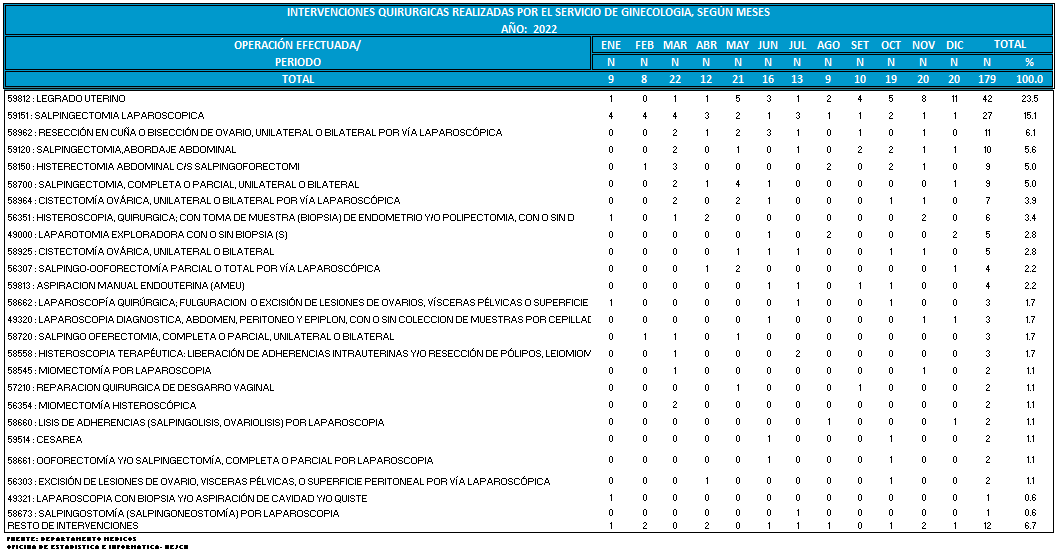 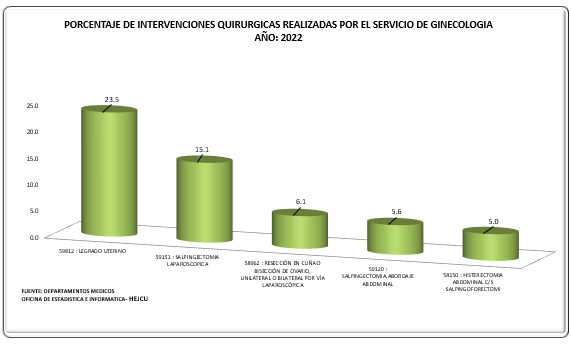 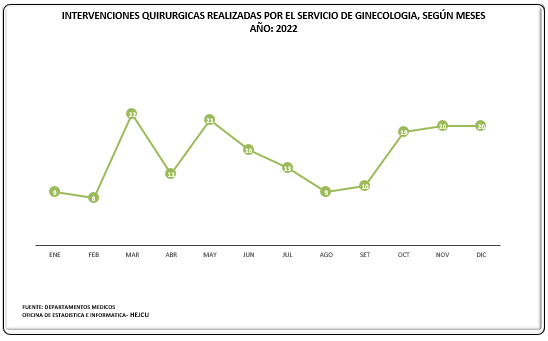 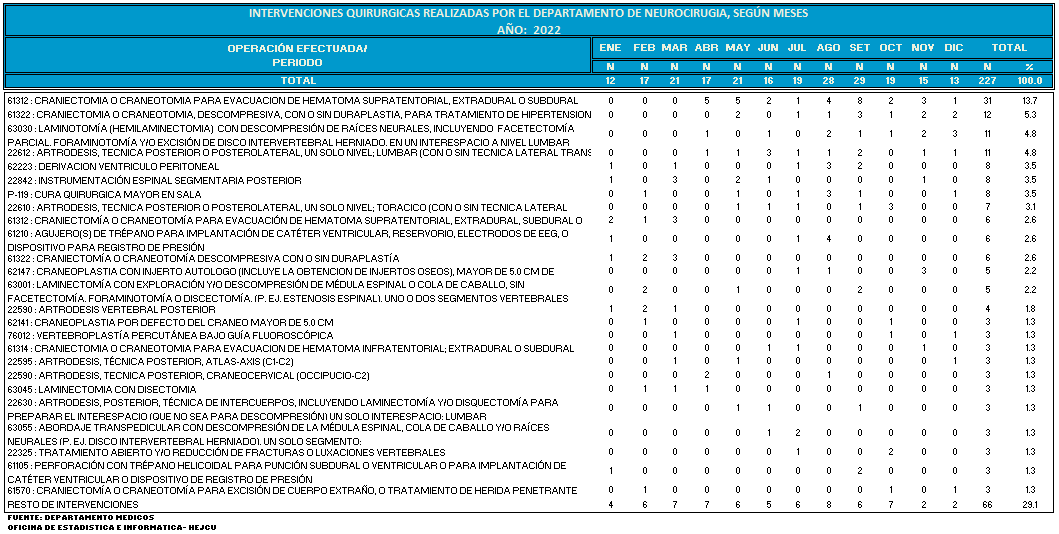 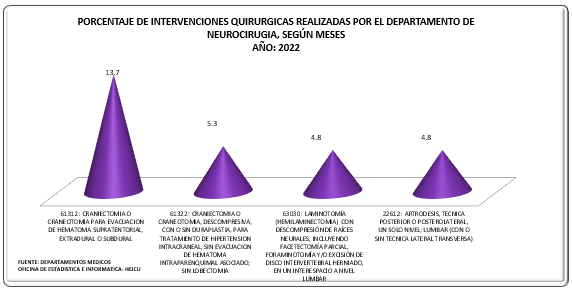 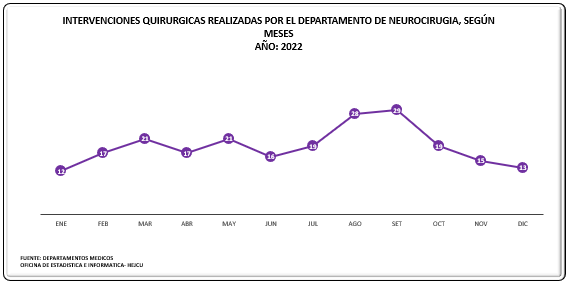 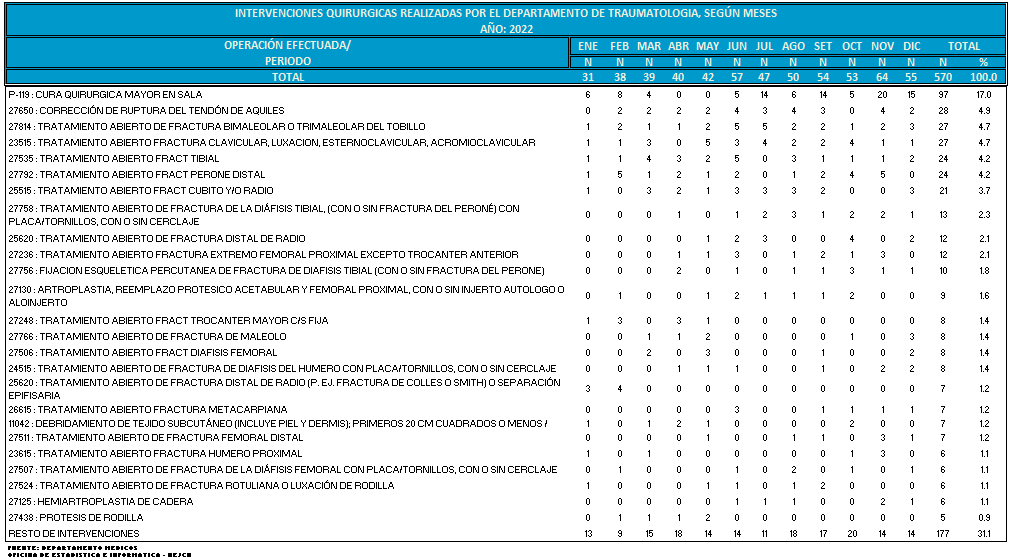 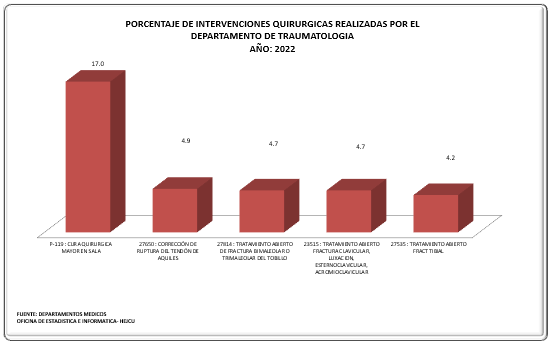 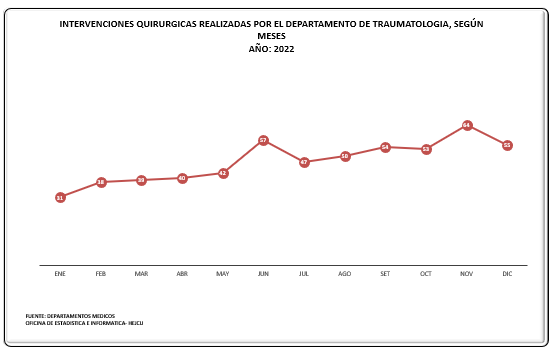 PRODUCCION DE SERVICIOS DE SALUDAÑO: 2022DEPARTAMENTO DE ANESTESIOLOGIA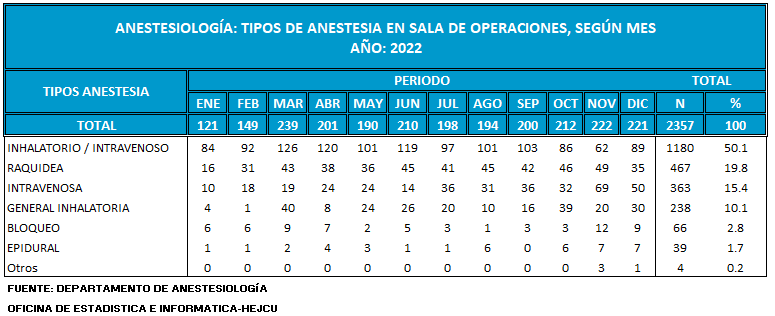 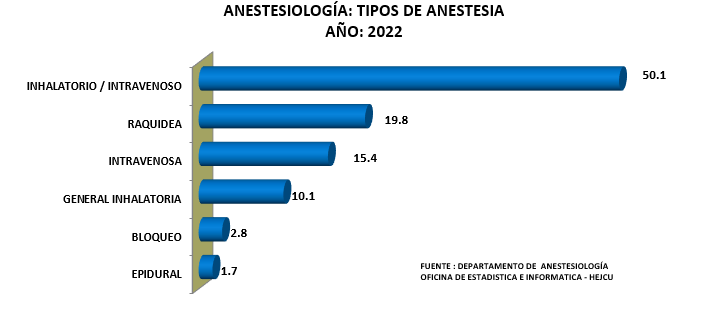 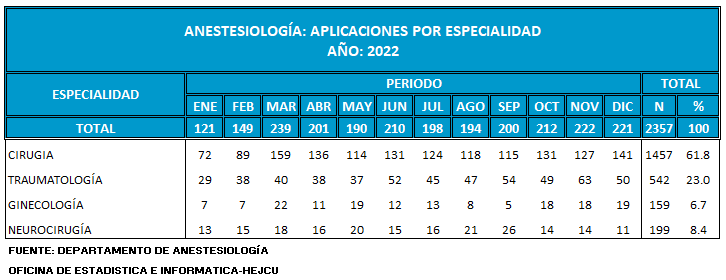 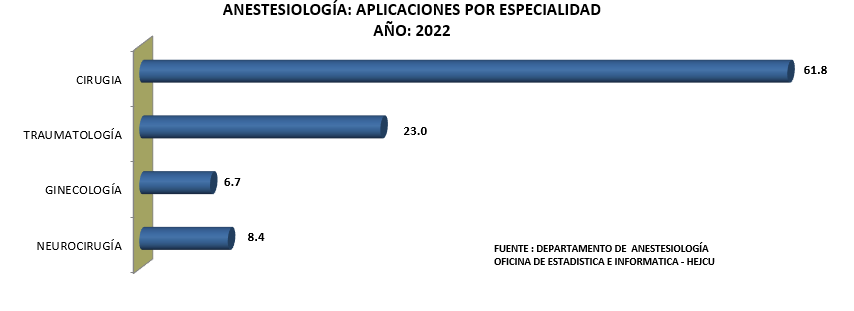 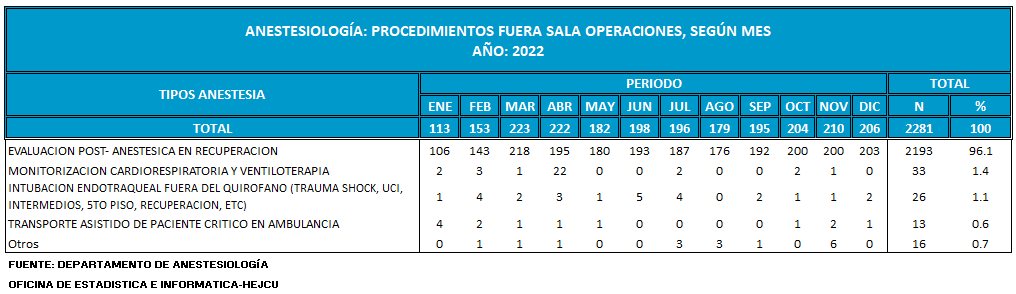 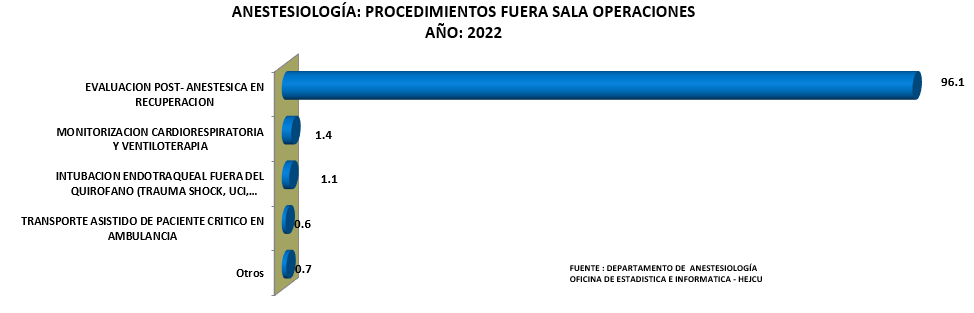 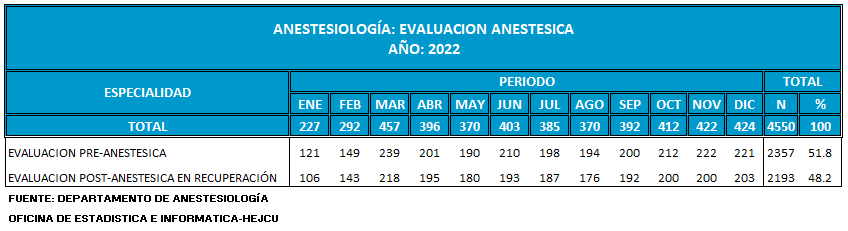 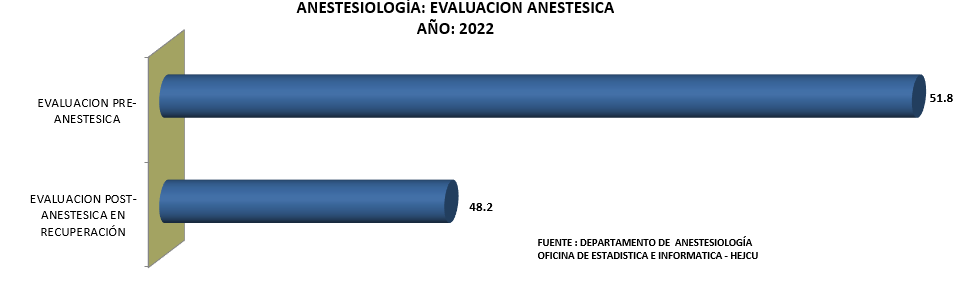 DEPARTAMENTO DE FARMACIA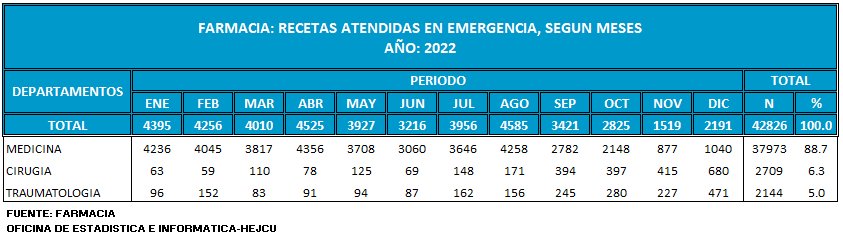 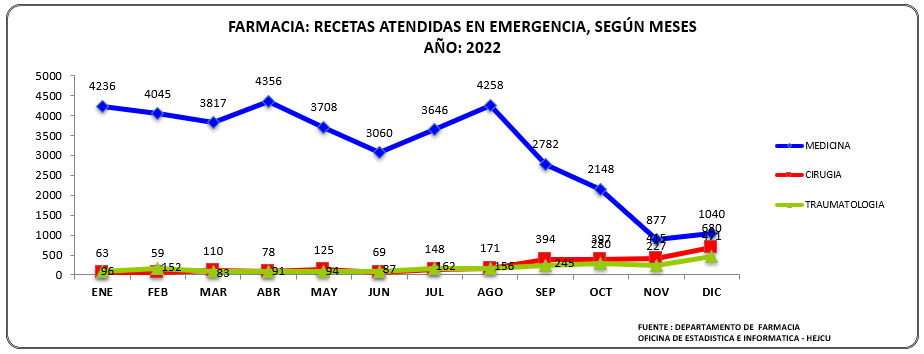 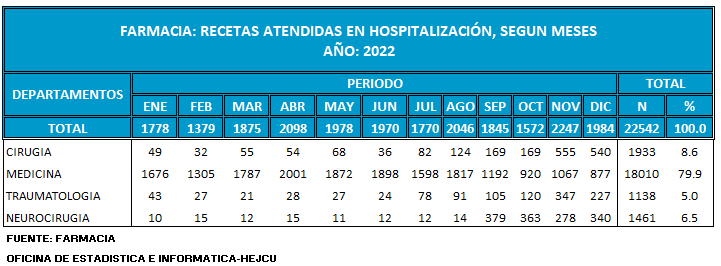 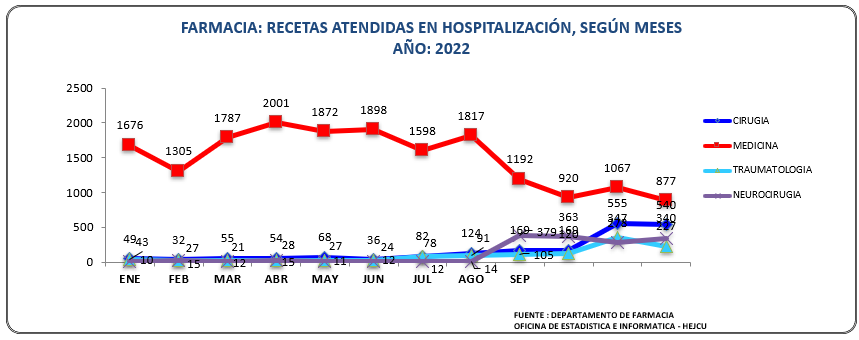 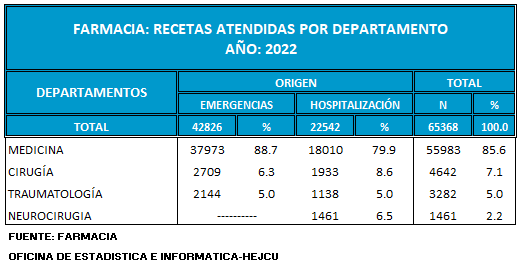 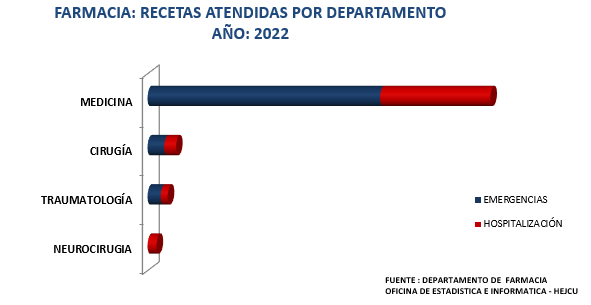 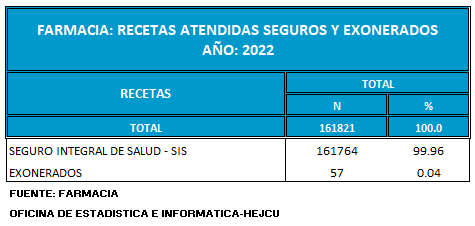 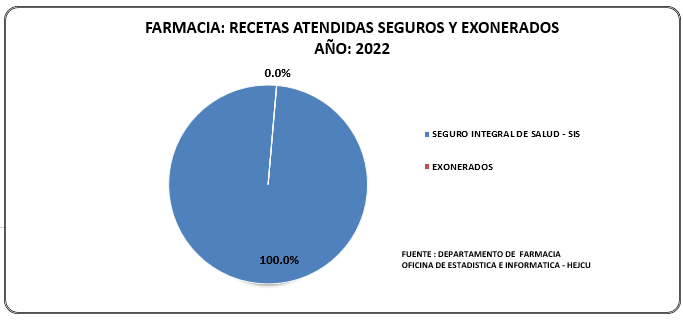 PATOLOGÌA CLINICA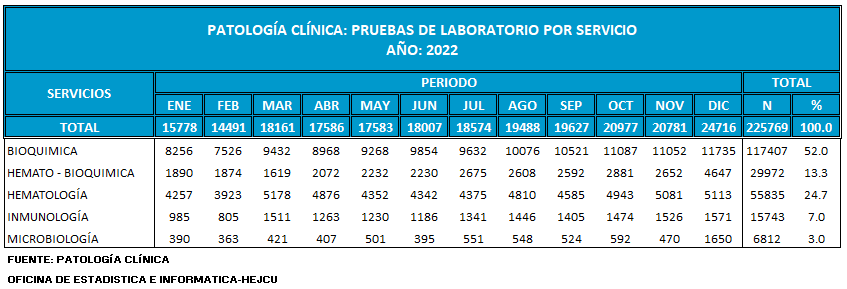 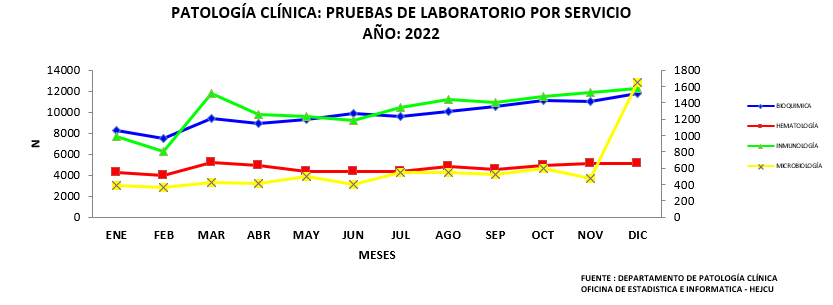 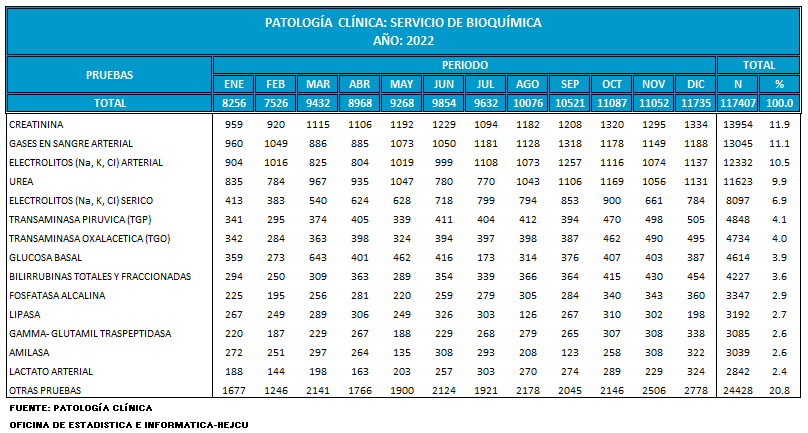 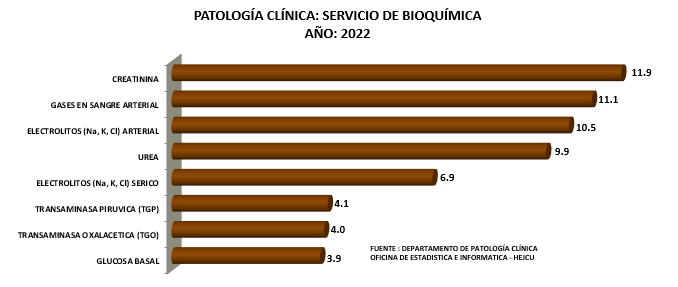 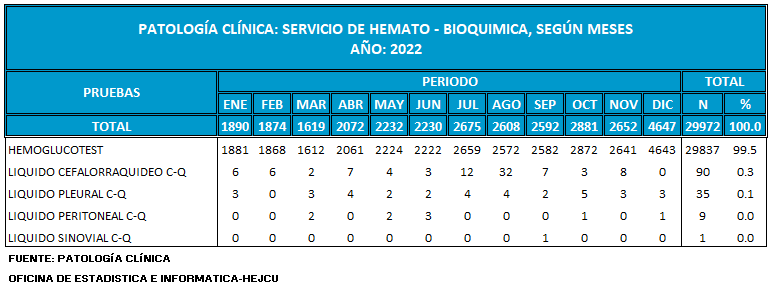 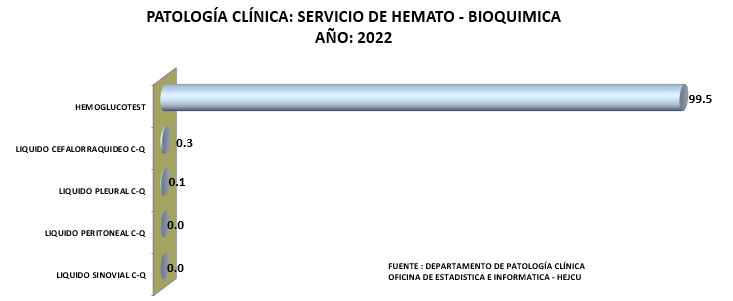 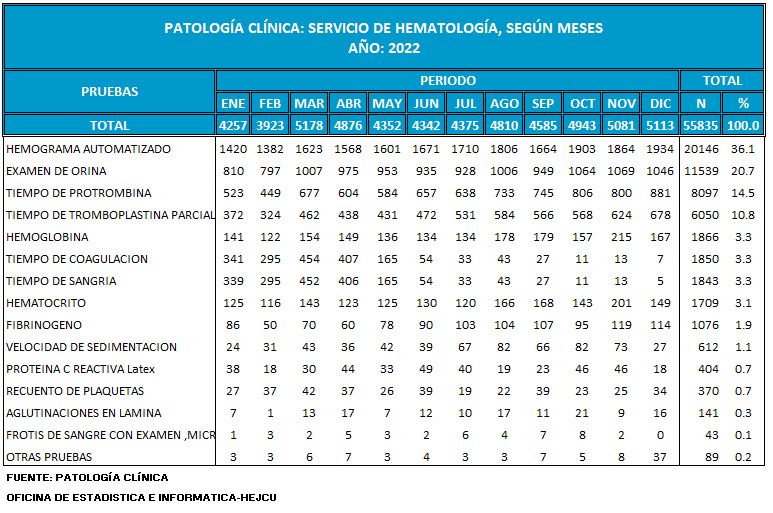 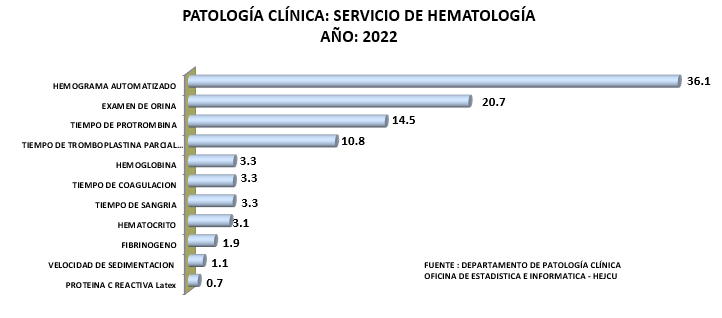 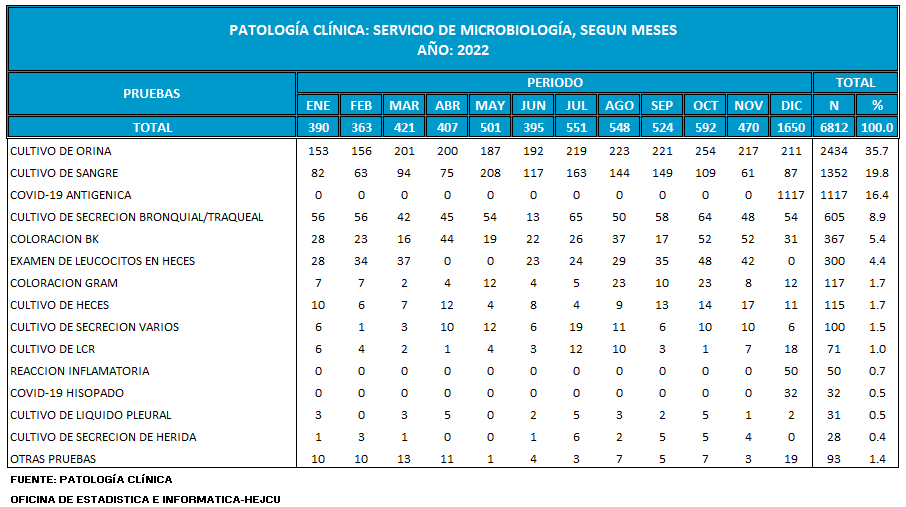 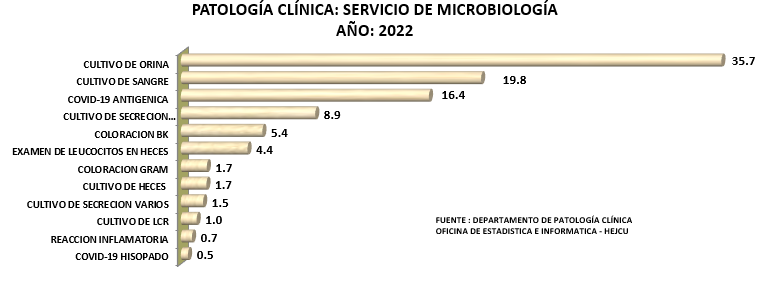 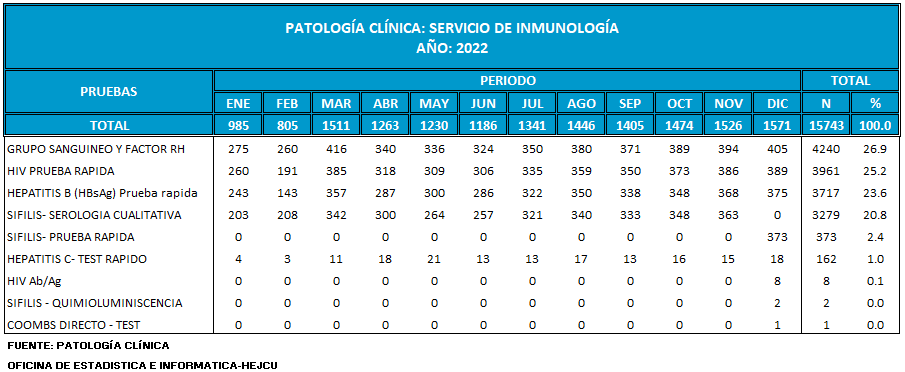 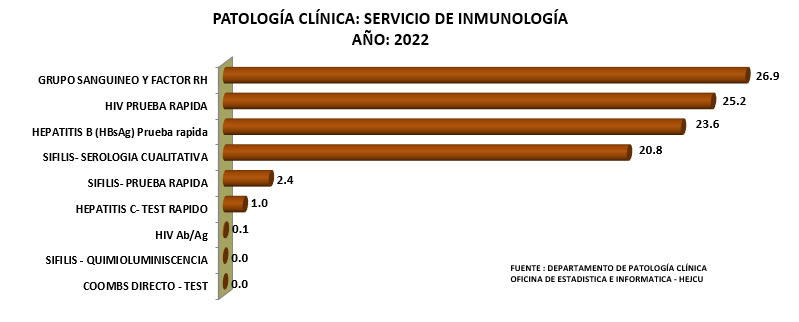 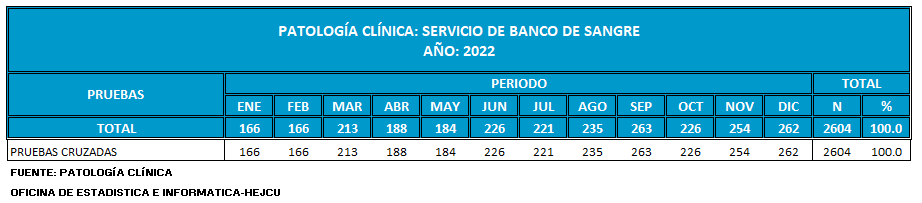 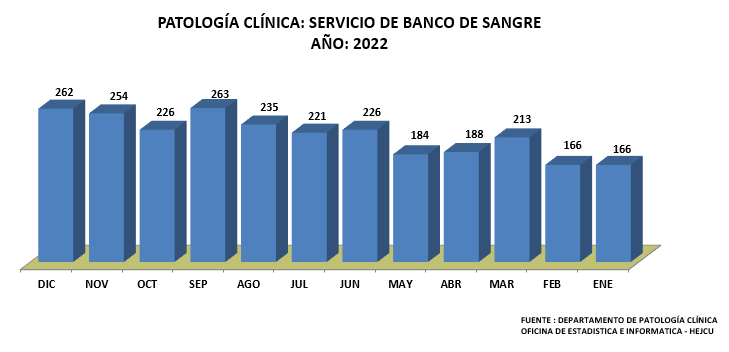 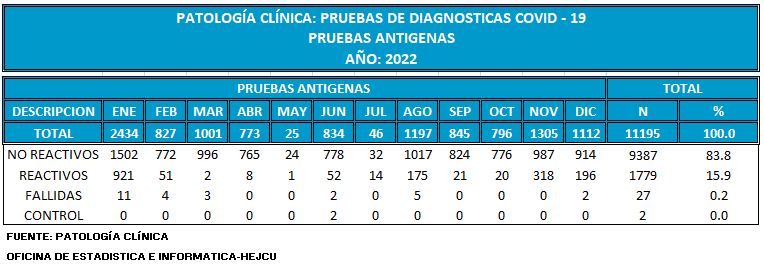 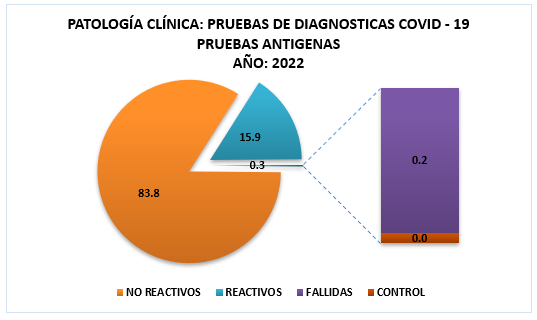 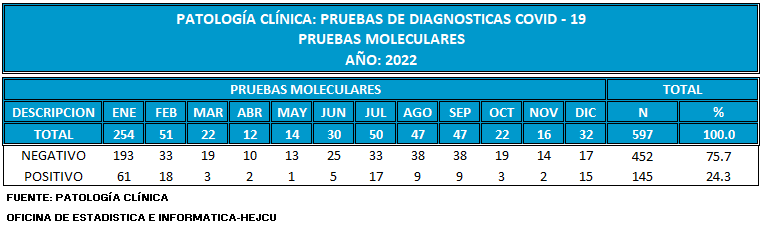 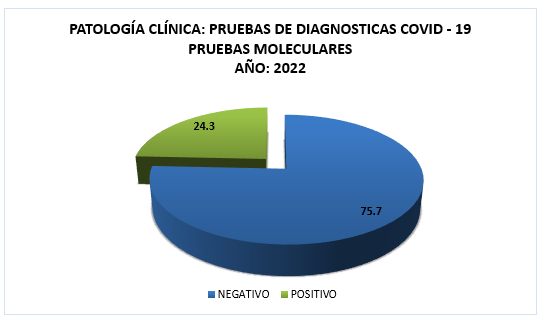 DIAGNOSTICO POR IMÁGENES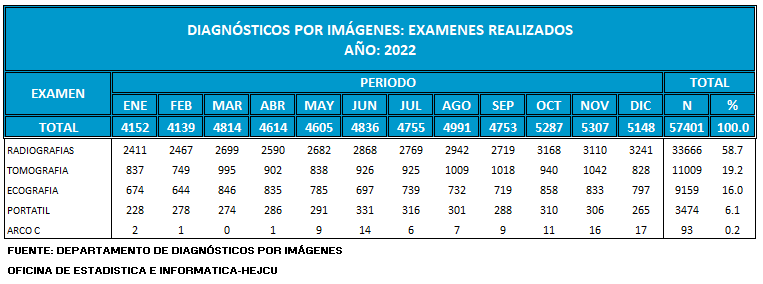 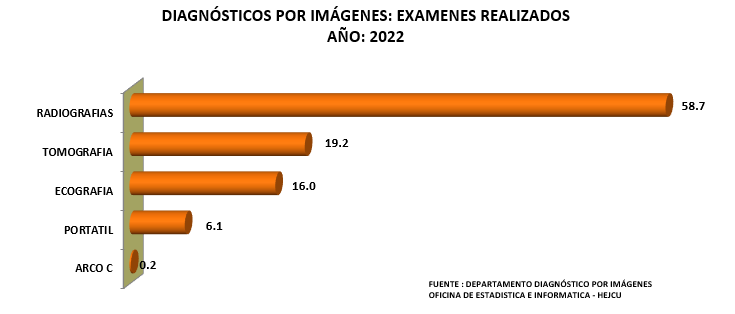 SERVICIO DE GINECOLOGIA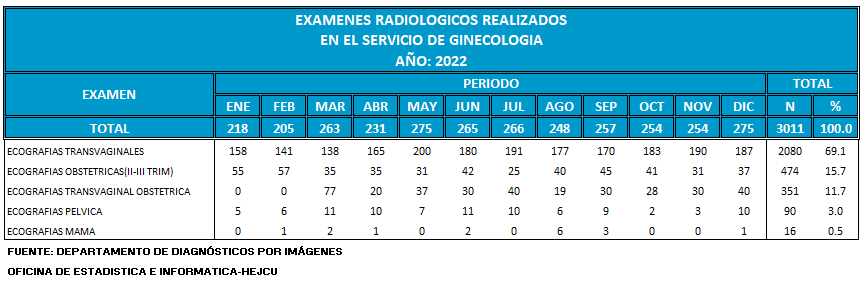 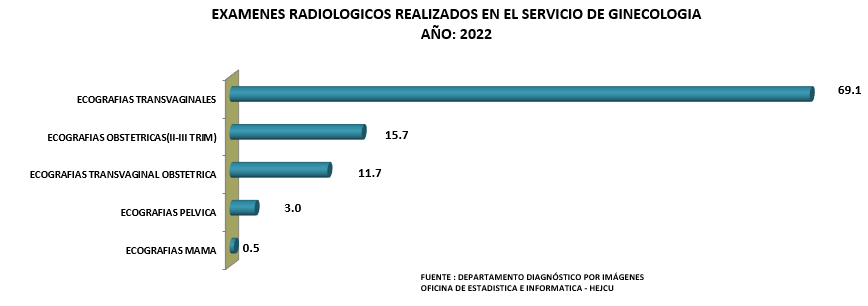 